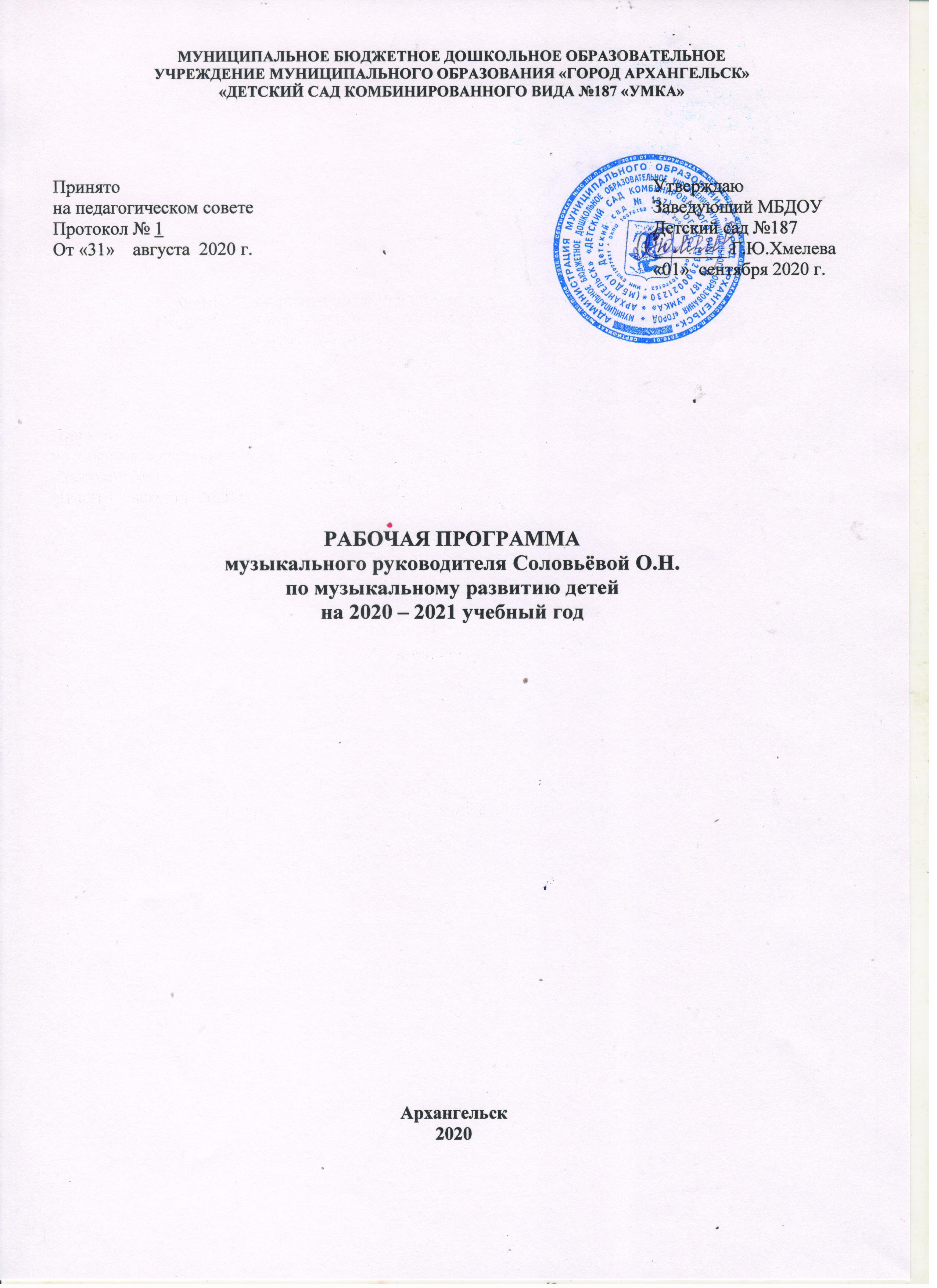 СодержаниеI. ЦЕЛЕВОЙ РАЗДЕЛ1.1.Пояснительная записка       Рабочая программа определяет цель, задачи планируемые результаты, содержание  и организацию образовательного процесса по направлению «Художественно – эстетическое  развитие» (музыка) на ступени дошкольного образования.       Рабочая программа разработана в соответствии с основными нормативно – правовыми документами по дошкольному образованию:- Федеральным  законом от 29 декабря 2012г.  № 273-ФЗ «Об образовании в Российской Федерации»;- Федеральным государственным образовательным стандартом дошкольного образования (Утвержден приказом Министерства образования и науки Российской Федерацииот17 октября 2013 г. № 1155);- санитарно – эпидемиологическими требованиями к устройству  содержанию и внесении изменений в СанПин 2.4.1.3049-13» от 20 июля 2015 г.№28;- Закон от 02.07.2013 г. №712 -41-ОЗ «Об образовании в Архангельской области»             ООП МБДОУ Д/с №187, АООП МБДОУ Д/с №187  обеспечивает разностороннее развитие детей от 1,6  до 7- 8 лет с учетом их возрастных и индивидуальных особенностей по направлению «Художественно – эстетическое  развитие» (музыка). Программа обеспечивает достижения воспитанниками готовности к школе.1.2. Цели и задачи реализации рабочей программыРабочая программа имеет цель:реализация содержания основной образовательной программы дошкольного образования для детей в соответствии с требованиями ФГОС дошкольного образования по музыкальному развитию воспитанников.Цель  достигается через решение следующих задач:Задачи:- формирование основ музыкальной культуры дошкольников;- приобщение к музыкальному искусству;- развитие музыкальности детей;- развитие способности эмоционально воспринимать музыку;- воспитание интереса к музыкально-художественной деятельности;- развитие детского музыкально-художественного творчества.1.3. Принципы и подходы к реализации рабочей программыВажнейшим подходом к формированию Программы является развивающая функция образования, обеспечивающая становление личности ребенка и ориентирующая педагога на его индивидуальные особенности. Программа построена на позициях гуманно-личностного отношения к ребенку, уважения его личности и направлена на его музыкальное развитие, формирование духовных и общечеловеческих ценностей, а также способностей и личностных качеств детей. Содержание Программы обеспечивает учет национальных ценностей и традиций в образовании, духовно-нравственное и эмоциональное воспитание, приобщение ребенка к основным компонентам человеческой культуры. В Программе отсутствует жесткая регламентация знаний детей и предметный центризм в обучении. Особая роль в Программе уделяется игровой деятельности как ведущей в дошкольном детстве. Программа построена на принципах: - развивающего образования, целью которого является развитие ребенка; - сочетания принципов научной обоснованности (соответствует основным положениям возрастной психологии и дошкольной педагогики) и практической применимости (имеет возможность реализации в дошкольном учреждении); - соответствия критериям полноты, необходимости и достаточности (позволяет решать поставленные цели и задачи только на необходимом и достаточном материале, максимально приближаясь к разумному «минимуму»); - единства воспитательных, развивающих и обучающих целей и задач процесса образования детей дошкольного возраста, в ходе реализации которых формируются такие качества, которые являются ключевыми в развитии дошкольников; - интеграции образовательных областей в соответствии с возрастными возможностями и особенностями воспитанников, спецификой и возможностями образовательных областей; - комплексно-тематического построения образовательного процесса;- решения программных образовательных задач в совместной деятельности взрослого и детей; - реализации программного содержания в адекватных возрасту формах работы с детьми, основной из которых является игра; - варьирование образовательного процесса в зависимости от региональных особенностей.1.4. Значимые характеристики и особенности развития детейХарактеристика возрастных особенностей воспитанников групп общеразвивающей направленности дана в примерной образовательной программе дошкольного образования «От рождения до школы»// под ред. Н.Е.Вераксы, Т.С. Комаровой, М.А.Васильевой. – М.: Мозаика-Синтез, 2016Группа раннего возраста (стр. 240-246)Младшая группа (стр.  246-248);Средняя группа (стр. 248-250);Старшая группа (стр. 250-252);Подготовительная группа (стр. 252-254). 1.5.Значимые характеристики и особенности развития детей с ОВЗ       Дети с общим недоразвитием речи (ОНР)  - это дети, имеющие различные сложные речевые расстройства, при которых нарушено формирование всех компонентов речевой системы, т.е. звуковой стороны (фонетики) и смысловой стороны (лексики , грамматики)  У детей с ОНР можно выделить следующие общие характеристики: ограниченный словарный запас, грубые нарушения грамматического строя, выраженные недостатки звукопроизношения, речь детей с ОНР малопонятна. Кроме этого данные дети могут иметь следующие особенности: выраженный негативизм (противодействие просьбам и инструкциям всех окружающих или конкретных лиц); повышенная обидчивость, ранимость; заторможенность, медлительность. Наличие указанных болезненных черт у детей с общим недоразвитием речи объясняется тем, что само недоразвитие речи, как правило, является следствием резидуально-органического поражения центральной нервной системы.  Всестороннее знание данных психологических особенностей воспитанников необходимо для определения тех черт и качеств дошкольника, которые могут быть скорректированы в ходе его обучения и воспитания. 1.6. Планируемые результаты освоения рабочей программы    На этапе завершения освоения рабочей программы по музыкальному  развитию  ребенок:2. СОДЕРЖАТЕЛЬНЫЙ РАЗДЕЛ2.1. Описание  образовательной деятельности в соответствии с художественно-эстетическим направлением развития детей (музыка)Художественно – эстетическое развитие (музыка)  включает приобретение опыта в следующих видах деятельности детей: - слушание музыки (восприятие музыкальных произведений, развитие голоса и слуха),  пение (усвоение песенных навыков, песенное творчество), музыкально – ритмические движения (упражнения, пляски, игры, развитие танцевально – игрового творчества, игра а детских музыкальных инструментах).Обязательная часть 1.Приобщение к искусству:- Группа раннего возраста (стр. 105)               - Младшая группа (стр.105)- Средняя группа (стр.105-106) - Старшая группа (стр.106 -107) - Подготовительная к школе группа (стр.107 - 109) 2.   Музыкальная деятельность:- Группа раннего возраста (стр.125)- Младшая группа (стр.125-126)- Средняя группа (стр.126-127) - Старшая группа (стр.127-129) - Подготовительная к школе группа (стр.129-130)          Часть, формируемая участниками образовательных отношений В детском саду музыкальные занятия проходят в музыкальном зале, в музыкальной гостиной, а так же  в групповых помещениях, где имеется музыкальное оборудование. В группах оснащены музыкальные уголки. В тёплое время года при благоприятных погодных условиях музыкальные занятия  проводятся на свежем воздухе. При благоприятных погодных условиях музыкальные мероприятия проводятся на свежем воздухе.          С воспитанниками младшей группы организуется совместная деятельность  детей «Музыкальный сундучок». Цель: формирование и развитие у дошкольников навыков и приемов ансамблевой и оркестровой игры, знаний элементарной нотной грамоты. 2.2. Описание вариативных форм, способов и методов, средств реализации программы Обязательная часть представлена в разделе: Психолого-педагогические условия реализации программы - Особенности общей организации образовательного процесса – стр.138Роль педагога в организации психолого-педагогических условий: - Обеспечение эмоционального благополучия – стр.139- Формирование доброжелательных, внимательных отношений – стр. 140- Развитие самостоятельности – стр. 140- Создание условий для самовыражения средствами искусства -  стр. 144 - 145Образовательный процесс в детском саду предусматривает решение программных образовательных и коррекционных задач и включает: - совместную взросло-детскую (партнерскую) деятельность; - свободную самостоятельную деятельность детей. Образовательный процесс учреждения строится: - на адекватных возрасту формах работы с детьми, максимальном развитии всех специфических видах деятельности и, в первую очередь, игры как ведущего вида деятельности ребенка-дошкольника; - на использовании современных личностно-ориентированных технологий, направленных на партнерство, сотрудничество и сотворчество педагога и ребёнка; - на субъективной (партнерской, равноправной) позиции взрослого и ребёнка; - на основе диалогического, а не монологического общения взрослого с детьми; - в продуктивном взаимодействии ребенка со взрослыми и сверстниками. Совместная деятельность включает: - свободное общение на тему спорта, спортивной жизни и новостей страны и мира; - моделирование ситуаций; - проведение специальных подвижных игр; - активное вовлечение родителей в образовательный процесс и другое. Расписание образовательной деятельности (Приложение 1) разработано в соответствии с максимально допустимым объемом образовательной нагрузки для разных возрастных групп, включая реализацию дополнительных образовательных программ. В соответствии с требованиями СанПиН 2.4.1.3049-13 (п.11.10,11.11 и 11.12) продолжительность организованной образовательной деятельности (ООД) составляет, для детей от 1,5 до 3 – не более 10 минут,  от 3 до 4 – не более 15 минут, для детей от 4 до 5 лет - не более 20 минут, для детей от 5 до 6 лет - не более 20-25 минут, а для детей от 6 до 7 лет - не более 30 минут. Образовательная деятельность с детьми  раннего, младшего, среднего и старшего дошкольного возраста осуществляется в первой и во второй половине дня после дневного сна. Ее продолжительность составляет не более 20 минут и 25-30 минут соответственно. Образовательная деятельность в группах компенсирующей  направленности для детей с ТНР осуществляется в соответствии с возрастом детей.  Самостоятельная деятельность предполагает свободную деятельность воспитанников в условиях созданной педагогами (в том числе совместно с детьми) предметно-развивающей образовательной среды и: - обеспечивает выбор каждым ребенком деятельности по интересам; - позволяет ему взаимодействовать со сверстниками или действовать индивидуально; - содержит в себе проблемные ситуации и направлена на самостоятельное решение ребенком разнообразных задач; - позволяет на уровне самостоятельности освоить (закрепить, апробировать) материал, изучаемый в совместной деятельности со взрослым2.3. Коррекционная работаК группе детей с ограниченными возможностями здоровья (ОВЗ) относятся дети, состояние здоровья которых препятствует освоению ими всех или некоторых разделов ООП ДОУ вне специальных условий воспитания и обучения. Дети с ОВЗ составляют основную группу риска по школьной неуспеваемости. Своевременная организация коррекционного воздействия является основным фактором, обуславливающим социальную адаптацию и реабилитацию проблемного ребенка. Цель коррекционно-развивающей работы – это создание условий для всестороннего развития ребенка, для обогащения его социального опыта и гармоничного включения в коллектив сверстников.  В группах компенсирующей направленности с ТНР используется «Образовательная программа дошкольного образования  для детей с тяжелыми нарушениями речи (общим недоразвитием речи) с 3-7 лет» Н.В. Нищевой (стр. 21-25: 107-119; 144-162).2.4. Взаимодействие с семьями воспитанниковСистема воспитательного воздействия с родителями включает: - ознакомление родителей с содержанием и результатами работы учреждения по музыкальному  развитию детей на общих родительских собраниях, анализом участия родительской общественности в жизни ДОУ; - обучение конкретным приемам и методам воспитания и развития ребенка в разных видах детской деятельности на семинарах-практикумах, консультациях и открытых занятиях;- привлечение родителей в образовательный процесс (метод «личного примера», праздники, развлечения, досуги и т.п.).3. Организационный раздел3.1. Описание условий реализации Программы      В детском саду имеется большой музыкальный зал, музыкальная гостиная, театральная студия, русская изба,  предназначенные  для  проведения    занятий  и  индивидуальной  работы,  праздников, развлечений,  досугов,  и т.п.Оборудование для музыкальных занятий: разнообразный музыкальный  инвентарь и музыкальные  атрибуты для музыкального развития детей.  Материально-техническое обеспечениеМатериально-техническое обеспечение:санитарно-эпидемиологическими правилами и нормативами; правилами пожарной безопасности; требованиями, предъявляемыми к средствам обучения и воспитания детей дошкольного возраста (учет возраста и индивидуальных особенностей развития детей); требованиями к оснащенности помещений, развивающей предметно-пространственной средой.Основное  предназначение музыкального зала:- проведение с детьми занятий, праздников, развлечений,  досугов, театрализованных  представлений, конкурсов  и т.п.; - проведение мероприятий с родителями (законными представителями): собрания, семинары, викторины, конкурсы и т.п.Музыкальный зал оснащен необходимым оборудованием, учебно-наглядным и дидактическим материалами, техническими средствами обучения: Методическое обеспечениеДля осуществления образовательной деятельности с детьми используются различные  средства  обучения  и  воспитания,  в  том  числе  технические, визуальные и аудиовизуальные. 3.2. Особенности традиционных музыкальных событий, праздников и мероприятийНаличие традиционных событий, праздников, мероприятий в детском саду является  неотъемлемой  частью  в  деятельности  дошкольного  учреждения, поскольку  способствует  повышению  эффективности  воспитательно ­ образовательного  процесса,  создает  комфортные  условия  для  формирования личности каждого ребенка. Традиции  направлены,  прежде  всего,  на  сплочение  коллектива  детей, родителей  и  педагогов,  играют  большую  роль  в  формировании  и укреплении  дружеских  отношений  между  всеми  участниками  образовательных отношений.  Традиции  помогают  ребенку  освоить  ценности  коллектива,  способствуют чувству  сопричастности  сообществу  людей,  учат  прогнозировать  развитие событий  и  выбирать  способы  действия.  Поэтому  создание  традиций  в  детском саду и  их  передача  следующему  поколению  воспитанников  -  необходимая  и нужная работа.  Традиции, в которых дети принимают непосредственное участие вместе с родителями и с воспитателем, прочно откладываются в детской памяти и уже неразрывно связаны с детством, с воспоминанием о детском саде, как о родном общем доме, где каждый ребенок любим и уважаем.  На  этапе,  когда  детский  сад  только  начинает  функционировать,  важной задачей  является  создание  таких  традиций,  которые  нашли  бы  отклик  среди педагогов и родителей, и были бы интересны детям.  С традиционными музыкальными  мероприятиями (праздниками, развлечениями, досугами и т.п.), организованными в дошкольном учреждении можно ознакомиться в Приложении 2 ПриложенияПриложение №1Расписание  образовательной деятельностипо «Художественно – эстетическому развитию» (музыка)Приложение №2Перечень  праздников, развлечений, досугов и т.п.Приложение №3Муниципальное бюджетное дошкольное образовательное учреждениемуниципального образования «Город Архангельск»«Детский сад комбинированного вида №187 «Умка»Принятона педагогическом советеПротокол № 1От «31» августа 2020 г.                            УтверждаюЗаведующий МБДОУДетский сад №187  _________Г.Ю. Хмелева«01»  сентября 2020 г.План работы музыкального руководителя Соловьёвой О.Н.на 2020-2021 учебный годг. АрхангельскЗАДАЧИ:1.Расширять музыкальный кругозор детей путём их знакомства с доступными детскому восприятию и исполнению музыкальных произведений (народных, классических и современных). 2.Добиваться различения на слух звуковысотных, ритмических, темповых и динамических изменений в мелодии. 3.Продолжать формировать представления об элементарных жанрах музыки, о характере и простейших средствах передачи.  4. Развивать песенное и танцевальное творчество детей.  5. Повышать качество образовательного процесса и осуществлять личностно-ориентированный подход к воспитанникам по музыкальному развитию. 6.Активно взаимодействовать с педагогами по  музыкальному развитию детей, по формированию первичных представлений о безопасном поведении в быту, социуме, ,природе через разнообразные формы работы с детьми.  7.Повышать уровень культурной грамотности родителей, путём привлечения их к участию в праздниках, развлечениях, досугах, концертах, конкурсах,  акциях и т.п. Приложение №4 Принятона педагогическом советеПротокол № 1От «31» августа 2020г.  УтверждаюЗаведующий МБДОУДетский сад №187____________Г.Ю. Хмелева«01» сентября  2020 г.Циклограмма рабочего времени музыкального руководителяСоловьёвой О.Н. на 2020 -2021учебный годПринятона педагогическом советеПротокол № 1От «31» августа 2020г.  УтверждаюЗаведующий МБДОУДетский сад №187____________Г.Ю. Хмелева«01» сентября  2020 г.Циклограмма рабочего времени музыкального руководителя(совместительство)Соловьёвой О.Н. на 2020 -2021 учебный годПринятона педагогическом советеПротокол № 1От «31» августа 2020г.                                                         УтверждаюЗаведующий МБДОУ                          Детский сад №187  _________Г.Ю. Хмелева«01» сентября 2020 г.Циклограмма рабочего времени музыкального руководителя(расширение объёма работы)Соловьёвой О.Н. на 2020-2021 учебный годПриложение №5Перспективное планирование – младшая группа (сентябрь)Перспективное планирование – младшая группа (октябрь)Перспективное планирование – младшая группа (ноябрь)Перспективное планирование – младшая группа (декабрь)Перспективное планирование – младшая группа (январь)Перспективное планирование – младшая группа (февраль)Перспективное планирование – младшая группа (март)Перспективное планирование – младшая группа (апрель)Перспективное планирование – младшая группа (май)Перспективное планирование – средняя группа(сентябрь)Перспективное планирование – средняя группа (октябрь)Перспективное планирование – средняя группа (ноябрь)Перспективное планирование – средняя группа (декабрь)Перспективное планирование – средняя группа (январь)Перспективное планирование – средняя группа (февраль)Перспективное планирование – средняя группа(март)Перспективное планирование – средняя группа(апрель)Перспективное планирование – средняя группа(май)Перспективное планирование – старшая группа (сентябрь)Перспективное планирование – старшая группа (октябрь)Перспективное планирование – старшая группа (ноябрь)Перспективное планирование – старшая группа (декабрь)Перспективное планирование – старшая группа (январь)Перспективное планирование – старшая группа (февраль)Перспективное планирование – старшая группа (март)Перспективное планирование – старшая группа (апрель)Перспективное планирование – старшая группа (май)Перспективное планирование – подготовительная группа (сентябрь)Перспективное планирование – подготовительная группа (октябрь)Перспективное планирование – подготовительная группа (ноябрь)Перспективное планирование – подготовительная группа (декабрь)Перспективное планирование – подготовительная группа (январь)Перспективное планирование – подготовительная группа (февраль)Перспективное планирование – подготовительная группа (март)Перспективное планирование – подготовительная группа (апрель)Перспективное планирование – подготовительная группа (май)Перспективное планирование –  группа раннего возраста (сентябрь)Перспективное планирование – группа раннего возраста (октябрь)Перспективное планирование – группа раннего возраста (ноябрь)Перспективное планирование – группа раннего возраста (декабрь)Перспективное планирование – группа раннего возраста (январь)Перспективное планирование –  группа раннего возраста (февраль)Перспективное планирование – группа раннего возраста (март)Перспективное планирование – группа раннего возраста (апрель)Перспективное планирование –  группа раннего возраста (май)Введение Стр.1. ЦЕЛЕВОЙ РАЗДЕЛ1.1.Пояснительная записка31.2.Цели и задачи реализации  рабочей программы31.3.Принципы и подходы к реализации рабочей программы31.4.Значимые характеристики для разработки и особенности развития детей 3-41.5. Значимые характеристики и особенности развития детей с ОВЗ41.6. Планируемые результаты освоения рабочей программы4-52. СОДЕРЖАТЕЛЬНЫЙ РАЗДЕЛ2.1. Описание  образовательной деятельности в соответствии с художественно-эстетическим направлением развития детей (музыка)62.2. Описание вариативных форм, способов и методов, средств реализации программы 6-72.3.Коррекционная работа72.4. Взаимодействие с семьями воспитанников73. ОРГАНИЗАЦИОННЫЙ РАЗДЕЛ3.1. Описание условий реализации рабочей программы 8-93.2.Особенности традиционных музыкальных событий, праздников и мероприятий9-10ПРИЛОЖЕНИЯПриложение 1. Расписание  организованной образовательной деятельности по «Художественно – эстетическому развитию» (музыка)11Приложение 2.Перечень  праздников, развлечений, досугов и т.п.12Приложение 3. План работы музыкального руководителя Соловьёвой О.Н.на 2020-2021 учебный год13- 16Приложение 4.  Циклограмма рабочего времени музыкального руководителя Соловьёвой О.Н. на 2020 -2021 учебный год17-22Приложение 5. Перспективное планирование ( группа раннего возраста,  младшая группа, средняя группа, старшая группа, подготовительная группа)23- 52 2-3 годаУзнавать знакомые мелодии и различать высоту звуков (высокий - низкий);Вместе с воспитателем подпевать в песне музыкальные фразы;Двигаться в соответствии с характером музыки, начинать движение с первыми звуками музыки;Выполнять движения: притопывать ногой, хлопать в ладоши, поворачивать кисти рук;Различать и называть музыкальные инструменты: погремушка, бубен.3-4 года двигается ритмично; активно принимает участие в играх;ритмично хлопает в ладоши, играет на музыкальных инструментах; узнает знакомые произведения. эмоционально исполняет песни, активно подпевает и поет, узнает песню по вступлению.4-5 летребенок ритмично двигается, чувствует начало и конец музыки, умеет проявлять фантазию, эмоционально и ритмично выполняет движения;активно принимает участие в играх, ритмично хлопает в ладоши, играет на музыкальных инструментах;различает жанры (марш, танец, колыбельная), умеет определять характер музыки, эмоционально откликается на музыку;эмоционально исполняет песни, активно поет и подпевает, узнает песню по любому фрагменту, играет на шумовых музыкальных инструментах. 5-6 летритмично, чувствует смену частей музыки, проявляет творчество, выполняет движения эмоционально;правильно и ритмично прохлопывает ритмические рисунки, умеет их составлять, проговаривать, проигрывать на музыкальных инструментах; эмоционально принимает участие в играх; эмоционально воспринимает музыку, проявляет стремление передать в движении характер музыкального произведения, различает двух- и трехчастную форму, отображает свое отношение к музыке в рисунке, способен придумывать сюжет к музыкальному произведению; эмоционально исполняет песни, придумывает движения для обыгрывания песен, сочиняет попевки, проявляет желание солировать, узнает песни по любому фрагменту;играет на шумовых, ударных, русских музыкальных инструментах, металлофоне.  6-7 летдвигается ритмично, чувствует смену частей музыки, проявляет творчество, выполняет движение эмоционально, выражает желание выступать самостоятельно; правильно и ритмично прохлопывает усложненные ритмические рисунки, умеет их составлять, проговаривать; эмоционально принимает участие в играх;эмоционально воспринимает музыку, проявляет стремление передать в движении характер музыкального произведения, различает двух- и трехчастную форму, отображает свое отношение к музыке в рисунке, способен придумать сюжет к музыкальному произведению, проявляет желание музицировать;  эмоционально исполняет песни, придумывает движения для обыгрывания песен, сочиняет попевки, проявляет желание солировать, узнает песни по любому фрагменту, имеет любимые песни; умеет играть на металлофоне, ударных и шумовых музыкальных инструментах, русских народных инструментах.1Музыкальные инструменты:- барабан – 4 шт.- бубен – 6 шт.- музыкальные молоточки – 6 шт.- колокольчик – 34 шт.- ксилофон – 4 шт.- ложки деревянные – 34 шт.,- маракас – 5 шт.- маленькие маракасы - 12 шт.- металлофон  – 7 шт.- музыкальный треугольник – 5 шт.- погремушка – 17 шт.- бубенчики – 15 шт.- румба –  4 шт.- трещотка – 12 шт.- ударно-шумовые музыкальные инструменты, сделанные своими руками – 18 шт.2Технические средства:- микрофон – 3 шт.;  - музыкальный центр – 1шт.;- мультимедийная установка – 1шт.;- фортепиано – 3 шт.;- экран – 1шт.3Дидактические материалы и пособия (демонстрационные и раздаточные)- «Музыкальные инструменты в картинках» (демонстрационный материал для занятий в группах детского сада и индивидуально);- «Музыкальные инструменты» (демонстрационные картинки);- нотный стан – 2 шт.;- иллюстрации к нотному изданию «Музыкальный букварь»;Музыкально – дидактические игры:- «Котик и песик»- «Гриб – грибочек»- «Музыкальный телефон»- «Музыкальное лото»- «Теремок»- «Паровозик»- «Удары в бубен»- «Определи жанр»- «Кто как кричит»- «Три танца»- «Громкая – тихая музыка»- «Пиктограммы»- «Подумай отгадай»- Спой песни по картинке»-«Сложи песенку»- «Угадай, на чем играю»- «Кого встретил колобок».Фонотека:- Радынова О.П. «Музыкальные шедевры» - 6 кассет- Буренина А.И. «Ритмическая мозайка»- 4 кассеты- Чайковский П.И. «Времена года»- «Колыбельные»- Северный русский народный хор- Коммуникативные танцы и игры для детей- Классическая музыка для детей «Музыкальные картинки»Е.Железнова «Десять мышат»4Атрибуты:- деревянные палочки для элементарного музыцирования – 40 шт;- платочки – 30 шт,- султанчики – 30 шт- флажки -30 шт- 5Костюмы- взрослые 20 шт- детские – 38 штОбразовательные программыОбразовательная программа дошкольного образования «От рождения до школы»// под ред. Н.Е.Вераксы, Т.С. Комаровой, М.А.Васильевой. – М.: Мозаика-Синтез, 2016«Образовательная программа дошкольного образования  для детей с тяжелыми нарушениями речи (общим недоразвитием речи) с 3-7 лет» Н.В. НищевойПедагогические методики и технологииРадынова  О.П. «Музыкальные шедевры»Ветлугина Н.А. «Методика музыкального воспитания в д/с»Буренина А.И. «Ритмическая мозайка»Буренина А.И., Сауко Т.«Топ, хлоп малыши»Кононова Н.Г.»Обучение дошкольников игре на детских музыкальных инструментах»Ветлугина Н.А. «Музыка в детском саду» (младший, средний, старший, подготовительный возраст)Михайлова А.О. «Праздники в детском саду»Габчук Е.А. «А у нас сегодня праздник»Липатникова Т.Н. «Праздник начинается»Зимина А.Н. «Музыкальные сказки»Роот З. «Весенние и летние праздники»Зарецкая Н.В. «Календарные музыкальные праздники для среднего возраста»Зимина А.Н. «Музыкально – дидактические игры и упражнения»Группа Понедельник Вторник СредаЧетвергПятница№ 39.00- 9.209.00 – 9.20№129.00 – 9.159.00 – 9.15№ 1   15.20 – 15.309.00 – 9.10№ 99.40 – 10.1010.20 – 10.50№ 610.20 – 10.5010.20 – 10.50№ 515.40 – 16.059.35 – 10.00№ 119.35 – 10.009.35 – 10.00№ 810.20 – 10.509.40 – 10.101.Организация и проведение праздников:1. «Осень праздник принесла»  (все группы).октябрь1.«А у нас Новый год! Елка в гости зовёт!  (все группы).декабрь1.«Здравствуй, здравствуй, красавица Весна» (все группы).март1.«Нас в школу провожают сказки» (подготовительные группы).май2.Организация и проведение развлечений, досугов, игровых программ и т.п.: 2.Театрализованно – игровая программа «Колобок идет в школу» (все группы).сентябрь2.Развлечение «Октябрь-батюшка настал, Покров-праздник заиграл»   (все группы).октябрь2.Досуг «Пусть всегда будет мама» посвящённый,  Дню матери (все группы). ноябрь2.Викторина  «Музыкальная угадайка» (старшие группы)ноябрь2. Видео – концерт «Маленькие таланты новогодья» (все группы).декабрь2.Развлечение «Мы зимой на святки запоем колядки!» (все группы).январь2.Музыкально – познавательный досуг «Знать ребёнок должен каждый, безопасность – это важно!»  (все группы).январь2.Видео – концерт  с участием родителей  «Перезвон талантов» (все группы).февраль2.Масленичный досуг «Масленица идет, блин да мёд несет» (все группы).март(08.03 – 14.03)2.Театральная студия «Улыбка» (сотворчество родителей, педагогов, детей) видео – показ сказки «Теремок»  (все группы). март2.Развлечение «Кто умеет веселиться, тот и горя не боится» (все группы).апрель2.Развлечение «День Земли» (все группы).апрель2.Фестиваль детско- родительского  художественного творчества «Девятый день большого мая» (все группы).май2.Развлечение «День рождения  -  только раз в году» (все группы)май2.Развлечение «Самый детский день» (все группы).июнь2.Музыкально-игровая программа «Моя Россия – великая страна!» (все группы).июнь2.Познавательно-игровой досуг «Во поле берёза стояла…» (все группы).июнь2.Развлекательно-игровой досуг «Мыльные забавы» (все группы).июль2. Познавательно-игровой досуг «Путешествие на цветочную поляну» (все группы).июль2.Досуг «Солнце, воздух и вода – наши лучшие друзья» (все группы).август2.Развлечение «Три цвета красками сияют – в стране день флага отмечают» (все группы).август2.Досуг «У светофора  каникул нет» (все группы).август№МероприятиеДата проведенияОтметка о выполненииРАБОТА С ДЕТЬМИРАБОТА С ДЕТЬМИРАБОТА С ДЕТЬМИРАБОТА С ДЕТЬМИ1.1Мониторинг детей по музыкальному развитию.сентябрь,апрель1.2 Организация и проведение ООД по ОО «Художественно-эстетическое развитие» (Музыка).ежедневно 1.3 Организация и проведение ООД в индивидуальной форме.ежедневно 1.4Организация и проведение кружка «Музыкальный сундучок» 1 раза в неделю1.5Организация и проведение праздников:1.5 «Осень праздник принесла»  (все группы).октябрь1.5«А у нас Новый год! Елка в гости зовёт!  (все группы).декабрь1.5«Здравствуй, здравствуй, красавица Весна» (все группы).март1.5«Нас в школу провожают сказки» (подготовительные группы).май1.6Организация и проведение развлечений, досугов, игровых программ и т.п.: 1.6Театрализованно – игровая программа «Колобок идет в школу» (все группы).сентябрь1.6Развлечение «Октябрь-батюшка настал, Покров-праздник заиграл»   (все группы).октябрь1.6Досуг «Пусть всегда будет мама» посвящённый,  Дню матери (все группы). ноябрь1.6Викторина  «Музыкальная угадайка» (старшие группы)ноябрь1.6 Видео – концерт «Маленькие таланты новогодья» (все группы).декабрь1.6Развлечение «Мы зимой на святки запоем колядки!» (все группы).январь1.6Музыкально – познавательный досуг «Знать ребёнок должен каждый, безопасность – это важно!»  (все группы).январь1.6Видео – концерт  с участием родителей  «Перезвон талантов» (все группы).февраль1.6Масленичный досуг «Масленица идет, блин да мёд несет» (все группы).март(08.03 – 14.03)1.6Театральная студия «Улыбка» (сотворчество родителей, педагогов, детей) видео – показ сказки «Теремок»  (все группы). март1.6Развлечение «Кто умеет веселиться, тот и горя не боится» (все группы).апрель1.6Развлечение «День Земли» (все группы).апрель1.6Фестиваль детско- родительского  художественного творчества «Девятый день большого мая» (все группы).май1.6Развлечение «День рождения  -  только раз в году» (все группы)май1.6Развлечение «Самый детский день» (все группы).июнь1.6Музыкально-игровая программа «Моя Россия – великая страна!» (все группы).июнь1.6Познавательно-игровой досуг «Во поле берёза стояла…» (все группы).июнь1.6Развлекательно-игровой досуг «Мыльные забавы» (все группы).июль1.6 Познавательно-игровой досуг «Путешествие на цветочную поляну» (все группы).июль1.6Досуг «Солнце, воздух и вода – наши лучшие друзья» (все группы).август1.6Развлечение «Три цвета красками сияют – в стране день флага отмечают» (все группы).август1.6Досуг «У светофора  каникул нет» (все группы).август2. РАБОТА С ПЕДАГОГАМИ2. РАБОТА С ПЕДАГОГАМИ2. РАБОТА С ПЕДАГОГАМИ2. РАБОТА С ПЕДАГОГАМИ2.1С воспитателями:- Проведение консультаций по ознакомлению с новым материалом для проведения ООД по музыкальному развитию.в течение года2.1- Проведение консультаций по подготовке и проведению праздников и развлечений (работа с персонажами и ведущими праздников).в течение года2.1- Оказание помощи педагогам в проведении открытых мероприятий.по необходимости2.1- Проведение индивидуальных консультаций для педагогов, по музыкальному развитию дошкольников.по запросу2.1- Привлечение воспитателей к оформлению музыкального зала.по необходимости2.1- семинар – практикум «Развитие чувства ритма у детей 4-7 лет с использованием палочек Е.Попляновой»март2.2С музыкальным руководителем:- совместная подготовка и проведение праздников, развлечений, досугов и т.п. - оформление стендов и папок-передвижек;- оформление музыкального зала к праздникам.- изготовление и ремонт музыкально-дидактических игр, пособий.в течение года2.3С воспитателем по физической культуре, ответственным  за профилактику ДДТТ:- проведение совместных досугов;- подбор подвижных игр;- подбор музыкального репертуара для утренней гимнастики.в течение года2.4С учителем-логопедом групп ТНР:- подбор пальчиковых и речевых игр, распевок;- обсуждение результатов диагностики;- включение в коррекционные занятия элементов логоритмики; - подбор артикуляционной гимнастики.в течение года2.5С учителем-логопедом (логопункт):- подбор артикуляционной гимнастики;- обсуждение результатов диагностики;- подбор пальчиковых и речевых игр.в течении года2.6С социальным педагогом:- обсуждение результатов наблюдения социального педагога  за детьми из группы риска во время организованной образовательной деятельности по музыкальному развитию;- подготовка и проведение развлеченийк «Дню матери», к «Дню семьи».в течение года2.6С социальным педагогом:- обсуждение результатов наблюдения социального педагога  за детьми из группы риска во время организованной образовательной деятельности по музыкальному развитию;- подготовка и проведение развлеченийк «Дню матери», к «Дню семьи».по плану ДОУ3. РАБОТА С РОДИТЕЛЯМИ3. РАБОТА С РОДИТЕЛЯМИ3. РАБОТА С РОДИТЕЛЯМИ3. РАБОТА С РОДИТЕЛЯМИ3.1Акция «Веселая погремушка» (все группы).ноябрь3.1Конкурс «Мисс Мама» (все группы).март3.1Проведение дней открытых дверей в ДОУмарт3.2Оформление стендов: - «Детский сад ребят встречает»- «У музыки есть тоже день рождения»- «Покров – натопи избу без дров» - «Мама – слово дорогое!»- «День рождения Деда Мороза»- «Встречаем вместе Новый год»- «Рождественские колядки»- «Гуляй, Масленица»- «С праздником  - 8 марта!»- «1 апреля- день шуток, смеха и веселья!»- «Поздравляем с Днём Победы!»- «Россия  - Родина моя!».сентябрь3.2Оформление стендов: - «Детский сад ребят встречает»- «У музыки есть тоже день рождения»- «Покров – натопи избу без дров» - «Мама – слово дорогое!»- «День рождения Деда Мороза»- «Встречаем вместе Новый год»- «Рождественские колядки»- «Гуляй, Масленица»- «С праздником  - 8 марта!»- «1 апреля- день шуток, смеха и веселья!»- «Поздравляем с Днём Победы!»- «Россия  - Родина моя!».октябрь3.2Оформление стендов: - «Детский сад ребят встречает»- «У музыки есть тоже день рождения»- «Покров – натопи избу без дров» - «Мама – слово дорогое!»- «День рождения Деда Мороза»- «Встречаем вместе Новый год»- «Рождественские колядки»- «Гуляй, Масленица»- «С праздником  - 8 марта!»- «1 апреля- день шуток, смеха и веселья!»- «Поздравляем с Днём Победы!»- «Россия  - Родина моя!».ноябрь3.2Оформление стендов: - «Детский сад ребят встречает»- «У музыки есть тоже день рождения»- «Покров – натопи избу без дров» - «Мама – слово дорогое!»- «День рождения Деда Мороза»- «Встречаем вместе Новый год»- «Рождественские колядки»- «Гуляй, Масленица»- «С праздником  - 8 марта!»- «1 апреля- день шуток, смеха и веселья!»- «Поздравляем с Днём Победы!»- «Россия  - Родина моя!».декабрь3.2Оформление стендов: - «Детский сад ребят встречает»- «У музыки есть тоже день рождения»- «Покров – натопи избу без дров» - «Мама – слово дорогое!»- «День рождения Деда Мороза»- «Встречаем вместе Новый год»- «Рождественские колядки»- «Гуляй, Масленица»- «С праздником  - 8 марта!»- «1 апреля- день шуток, смеха и веселья!»- «Поздравляем с Днём Победы!»- «Россия  - Родина моя!».январь3.2Оформление стендов: - «Детский сад ребят встречает»- «У музыки есть тоже день рождения»- «Покров – натопи избу без дров» - «Мама – слово дорогое!»- «День рождения Деда Мороза»- «Встречаем вместе Новый год»- «Рождественские колядки»- «Гуляй, Масленица»- «С праздником  - 8 марта!»- «1 апреля- день шуток, смеха и веселья!»- «Поздравляем с Днём Победы!»- «Россия  - Родина моя!».февраль - март3.2Оформление стендов: - «Детский сад ребят встречает»- «У музыки есть тоже день рождения»- «Покров – натопи избу без дров» - «Мама – слово дорогое!»- «День рождения Деда Мороза»- «Встречаем вместе Новый год»- «Рождественские колядки»- «Гуляй, Масленица»- «С праздником  - 8 марта!»- «1 апреля- день шуток, смеха и веселья!»- «Поздравляем с Днём Победы!»- «Россия  - Родина моя!».март -  апрель3.2Оформление стендов: - «Детский сад ребят встречает»- «У музыки есть тоже день рождения»- «Покров – натопи избу без дров» - «Мама – слово дорогое!»- «День рождения Деда Мороза»- «Встречаем вместе Новый год»- «Рождественские колядки»- «Гуляй, Масленица»- «С праздником  - 8 марта!»- «1 апреля- день шуток, смеха и веселья!»- «Поздравляем с Днём Победы!»- «Россия  - Родина моя!».апрель3.2Оформление стендов: - «Детский сад ребят встречает»- «У музыки есть тоже день рождения»- «Покров – натопи избу без дров» - «Мама – слово дорогое!»- «День рождения Деда Мороза»- «Встречаем вместе Новый год»- «Рождественские колядки»- «Гуляй, Масленица»- «С праздником  - 8 марта!»- «1 апреля- день шуток, смеха и веселья!»- «Поздравляем с Днём Победы!»- «Россия  - Родина моя!».май3.2Оформление стендов: - «Детский сад ребят встречает»- «У музыки есть тоже день рождения»- «Покров – натопи избу без дров» - «Мама – слово дорогое!»- «День рождения Деда Мороза»- «Встречаем вместе Новый год»- «Рождественские колядки»- «Гуляй, Масленица»- «С праздником  - 8 марта!»- «1 апреля- день шуток, смеха и веселья!»- «Поздравляем с Днём Победы!»- «Россия  - Родина моя!».июнь3.3.Оформление папок – передвижек:-  «Внешний вид детей на музыкальных занятиях»- «Создаём домашний музыкальный уголок»- «Как организовать праздник для ребёнка дома»- «Слушаем музыку с ребенком»- «Как приучить ребёнка слушать музыку в концертном зале»сентябрь3.3.Оформление папок – передвижек:-  «Внешний вид детей на музыкальных занятиях»- «Создаём домашний музыкальный уголок»- «Как организовать праздник для ребёнка дома»- «Слушаем музыку с ребенком»- «Как приучить ребёнка слушать музыку в концертном зале»декабрь3.3.Оформление папок – передвижек:-  «Внешний вид детей на музыкальных занятиях»- «Создаём домашний музыкальный уголок»- «Как организовать праздник для ребёнка дома»- «Слушаем музыку с ребенком»- «Как приучить ребёнка слушать музыку в концертном зале»март3.4Привлечение родителей к изготовлению музыкально-дидактического материала для музыкальных уголков в группах (осенние листики, снежинки, цветочки, веночки и т.д.); изготовлению декораций, костюмов, атрибутов.в течение года3.5Привлечение родителей к участию в утренниках, праздниках, досугах, развлечениях, мастер – классах и т.п.в течение года3.6Выступления на родительских собраниях в группах:- «Возрастные особенности детей по музыкальному развитию»;- «Влияние музыкального развития на детей дошкольного возраста»- Общие результаты мониторинга детей на конец 2020-2021 у.г.в течение года4.  МЕТОДИЧЕСКАЯ РАБОТА4.  МЕТОДИЧЕСКАЯ РАБОТА4.  МЕТОДИЧЕСКАЯ РАБОТА4.  МЕТОДИЧЕСКАЯ РАБОТА4.1Участие в работе ПМПк.октябрь, январь, апрель4.2Участие в работе ПМПС.февраль4.3Посещение открытых мероприятий ДОУ, округа и города.в течение года4.4Участие в конкурсах, фестивалях  и т.п. различного уровня.в течение года4.5Изучение новинок методической литературы и периодической печати.в течение года4.6Работа по теме самообразования: «Развитие чувства ритма у детей 4-7 лет с использованием палочек Е.Попляновой»в течение года4.7Анализ работы и ознакомление с результатами работы на педагогическом совете.май5. РАБОТА С СОЦИАЛЬНЫМИ ПАРТНЁРАМИ5. РАБОТА С СОЦИАЛЬНЫМИ ПАРТНЁРАМИ5. РАБОТА С СОЦИАЛЬНЫМИ ПАРТНЁРАМИ5. РАБОТА С СОЦИАЛЬНЫМИ ПАРТНЁРАМИ5.1 МБОУ СОШ №59.  Театрализованное видео - представление для выпускников детского сада 2020 «Колобок идет в школу»сентябрь5.2 МУК КЦ «Маймакса» Участие в мероприятиях (конкурсах, концертах и т.п.), организуемых КЦ «Маймакса».в течение года6. РАЗРАБОТКА НОРМАТИВНО – ПРАВОВЫХ И ИНСТРУКТИВНО – МЕТОДИЧЕСКИХ МАТЕРИАЛОВ6. РАЗРАБОТКА НОРМАТИВНО – ПРАВОВЫХ И ИНСТРУКТИВНО – МЕТОДИЧЕСКИХ МАТЕРИАЛОВ6. РАЗРАБОТКА НОРМАТИВНО – ПРАВОВЫХ И ИНСТРУКТИВНО – МЕТОДИЧЕСКИХ МАТЕРИАЛОВ6. РАЗРАБОТКА НОРМАТИВНО – ПРАВОВЫХ И ИНСТРУКТИВНО – МЕТОДИЧЕСКИХ МАТЕРИАЛОВ6.1.Положение об акции «Веселая погремушка»октябрь6.2.Положение  о фестивале детско-родительского художественного творчества «Девятый день большого мая»март7.ВОЛОНТЁРСКИЕ АКЦИИ7.ВОЛОНТЁРСКИЕ АКЦИИ7.ВОЛОНТЁРСКИЕ АКЦИИ7.ВОЛОНТЁРСКИЕ АКЦИИ7.1Видео - концерт для ветеранов д/с  «День самых старших» и изготовление поздравительных открытококтябрь7.2Видео - концерт для ветеранов д/с «Новогодний огонек» и изготовление поздравительных открытокдекабрь7.3Концерт для ветеранов д/с к международному женскому дню 8 марта «Весеннее настроение»  и изготовление поздравительных открытокмартДни неделиСодержаниеГруппа №ВремяПонедельникМузыкальное сопровождение утренней гимнастики8, 9, 5,67.55 - 8.33ПонедельникРабота с родителями (собеседования, консультации) /Подготовка атрибутов, создание санитарно – гигиенических условий для проведения организованной образовательной деятельности по образовательной области «Художественно - эстетическое развитие» (музыка)Работа с родителями (собеседования, консультации) /Подготовка атрибутов, создание санитарно – гигиенических условий для проведения организованной образовательной деятельности по образовательной области «Художественно - эстетическое развитие» (музыка)     8.33 – 9.00ПонедельникОрганизованная образовательная деятельность по образовательной области «Художественно - эстетическое развитие» (музыка)39.00 – 9.20ПонедельникПодготовка атрибутов, создание санитарно – гигиенических условий для проведения организованной образовательной деятельности по образовательной области «Художественно - эстетическое развитие» (музыка) /Работа с аудиотекой / Просмотр и отбор музыкального репертуара для развития детейПодготовка атрибутов, создание санитарно – гигиенических условий для проведения организованной образовательной деятельности по образовательной области «Художественно - эстетическое развитие» (музыка) /Работа с аудиотекой / Просмотр и отбор музыкального репертуара для развития детей9.20  - 9.40ПонедельникОрганизованная    образовательная деятельность по образовательной области «Художественно - эстетическое развитие» (музыка)99.40 -10.10ПонедельникИзучение методической литературы/Разработка конспектов, сценариев, проектов/Подготовка атрибутов, создание санитарно – гигиенических условий для проведения организованной образовательной деятельности по образовательной области «Художественно - эстетическое развитие» (музыка)Изучение методической литературы/Разработка конспектов, сценариев, проектов/Подготовка атрибутов, создание санитарно – гигиенических условий для проведения организованной образовательной деятельности по образовательной области «Художественно - эстетическое развитие» (музыка)10.10 – 10.20ПонедельникОрганизованная образовательная деятельность по образовательной области «Художественно - эстетическое развитие» (музыка)610.20 – 10.50ПонедельникПодготовка атрибутов для проведения организованной образовательной деятельности по образовательной области «Художественно - эстетическое развитие» (музыка) в индивидуальной форме.Подготовка атрибутов для проведения организованной образовательной деятельности по образовательной области «Художественно - эстетическое развитие» (музыка) в индивидуальной форме.10.50 – 11.00ПонедельникОрганизованная   образовательная деятельность по образовательной области «Художественно - эстетическое развитие» (музыка) в индивидуальной форме 1511.00 – 11.1511.15 – 12.10ПонедельникПодбор материала для оформления папок-передвижек, стендов Подбор материала для оформления папок-передвижек, стендов 12.10 – 12.43ВторникМузыкальное сопровождение утренней гимнастики8,9,5,67.55 - 8.33ВторникИзучение методической литературы/Разработка конспектов, сценариев, проектов/Подготовка атрибутов, создание санитарно – гигиенических условий для проведения организованной образовательной деятельности по образовательной области «Художественно - эстетическое развитие» (музыка)Изучение методической литературы/Разработка конспектов, сценариев, проектов/Подготовка атрибутов, создание санитарно – гигиенических условий для проведения организованной образовательной деятельности по образовательной области «Художественно - эстетическое развитие» (музыка)8.33 – 9.00ВторникОрганизованная образовательная деятельность по образовательной области «Художественно - эстетическое развитие» (музыка)129.00 – 9.15ВторникИзучение методической литературы/Разработка конспектов, сценариев, проектов/Подготовка атрибутов, создание санитарно – гигиенических условий для проведения организованной образовательной деятельности по образовательной области «Художественно - эстетическое развитие» (музыка)Изучение методической литературы/Разработка конспектов, сценариев, проектов/Подготовка атрибутов, создание санитарно – гигиенических условий для проведения организованной образовательной деятельности по образовательной области «Художественно - эстетическое развитие» (музыка)9.15 – 9.35ВторникОрганизованная образовательная деятельность по образовательной области «Художественно - эстетическое развитие» (музыка)119.35 – 10.00ВторникИзучение методической литературы./Разработка конспектов, сценариев, проектов/Подготовка атрибутов, создание санитарно – гигиенических условий для проведения организованной образовательной деятельности по образовательной области «Художественно - эстетическое развитие» (музыка)Изучение методической литературы./Разработка конспектов, сценариев, проектов/Подготовка атрибутов, создание санитарно – гигиенических условий для проведения организованной образовательной деятельности по образовательной области «Художественно - эстетическое развитие» (музыка)10.00 – 10.20ВторникОрганизованная образовательная деятельность по образовательной области «Художественно - эстетическое развитие» (музыка).810.20 – 10.50ВторникПодготовка атрибутов для проведения организованной образовательной деятельности по образовательной области «Художественно - эстетическое развитие» (музыка) в индивидуальной форме Подготовка атрибутов для проведения организованной образовательной деятельности по образовательной области «Художественно - эстетическое развитие» (музыка) в индивидуальной форме 10.50 – 11.00ВторникОрганизованная   образовательная деятельность по образовательной области «Художественно - эстетическое развитие» (музыка) в индивидуальной форме 3611.00 – 11.4011.40 – 12.20ВторникИзготовление и ремонт пособий, атрибутов, костюмов и т.п./Подготовка костюмов к праздникам и развлечениям и т.п.Изготовление и ремонт пособий, атрибутов, костюмов и т.п./Подготовка костюмов к праздникам и развлечениям и т.п.12.20 – 12.43СредаМузыкальное сопровождение утренней гимнастики8,9,5,67.55 – 8.33СредаРабота с родителями (собеседования, консультации) /Подготовка атрибутов, создание санитарно – гигиенических условий для проведения организованной образовательной деятельности по образовательной области «Художественно - эстетическое развитие» (музыка)Работа с родителями (собеседования, консультации) /Подготовка атрибутов, создание санитарно – гигиенических условий для проведения организованной образовательной деятельности по образовательной области «Художественно - эстетическое развитие» (музыка) 8.33 – 9.00СредаОрганизованная   образовательная деятельность по образовательной области «Художественно - эстетическое развитие» (музыка)39.00 - 9.20Среда Подготовка атрибутов, создание санитарно – гигиенических условий для проведения организованной образовательной деятельности по образовательной области «Художественно - эстетическое развитие» (музыка) Подготовка атрибутов, создание санитарно – гигиенических условий для проведения организованной образовательной деятельности по образовательной области «Художественно - эстетическое развитие» (музыка)9.20 – 9.35СредаОрганизованная    образовательная деятельность по образовательной области «Художественно - эстетическое развитие» (музыка)59.35 - 10.00СредаПополнение и ремонт моделей и эскизов к праздничным костюмам, изготовление оформления для музыкального зала к праздникам/Подготовка атрибутов, создание санитарно – гигиенических условий для проведения организованной образовательной деятельности по образовательной области «Художественно - эстетическое развитие» (музыка)Пополнение и ремонт моделей и эскизов к праздничным костюмам, изготовление оформления для музыкального зала к праздникам/Подготовка атрибутов, создание санитарно – гигиенических условий для проведения организованной образовательной деятельности по образовательной области «Художественно - эстетическое развитие» (музыка)10.00 – 10.20СредаОрганизованная   образовательная деятельность по образовательной области «Художественно - эстетическое развитие» (музыка)610.20 – 10.50СредаПодготовка атрибутов для проведения организованной образовательной деятельности по образовательной области «Художественно – эстетическое развитие» (музыка) в индивидуальной форме Подготовка атрибутов для проведения организованной образовательной деятельности по образовательной области «Художественно – эстетическое развитие» (музыка) в индивидуальной форме 10.50 – 11.00СредаОрганизованная    образовательная деятельность по образовательной области «Художественно – эстетическое развитие» (музыка) в индивидуальной форме11811.00 – 11.4011.40 – 12.20СредаИзготовление оформления для музыкального зала к праздникам, развлечениям и т.п.Изготовление оформления для музыкального зала к праздникам, развлечениям и т.п.12.20 – 12.43ЧетвергМузыкальное сопровождение утренней гимнастики8,9,5,67.55 – 8.33ЧетвергИзучение методической литературы/Разработка конспектов, сценариев, проектов/Изготовление и ремонт атрибутов, пособий/Подготовка атрибутов, создание санитарно – гигиенических условий для проведения организованной образовательной деятельности по образовательной области «Художественно - эстетическое развитие» (музыка)Изучение методической литературы/Разработка конспектов, сценариев, проектов/Изготовление и ремонт атрибутов, пособий/Подготовка атрибутов, создание санитарно – гигиенических условий для проведения организованной образовательной деятельности по образовательной области «Художественно - эстетическое развитие» (музыка)8.33 – 9.00ЧетвергОрганизованная   образовательная деятельность о образовательной области «Художественно - эстетическое развитие» (музыка)19.00 – 9.10ЧетвергПодбор информационного материала для  оформления стендов, папок передвижек,/Изготовление и ремонт атрибутов, пособий/Подготовка атрибутов, создание санитарно – гигиенических условий для проведения организованной образовательной деятельности по образовательной области «Художественно - эстетическое развитие» (музыка)Подбор информационного материала для  оформления стендов, папок передвижек,/Изготовление и ремонт атрибутов, пособий/Подготовка атрибутов, создание санитарно – гигиенических условий для проведения организованной образовательной деятельности по образовательной области «Художественно - эстетическое развитие» (музыка)9.10 – 9.40ЧетвергОрганизованная    образовательная деятельность по образовательной области «Художественно - эстетическое развитие» (музыка).89.40 – 10.10ЧетвергПодготовка атрибутов, создание санитарно – гигиенических условий для проведения организованной образовательной деятельности по образовательной области «Художественно - эстетическое развитие» (музыка).Подготовка атрибутов, создание санитарно – гигиенических условий для проведения организованной образовательной деятельности по образовательной области «Художественно - эстетическое развитие» (музыка).10.10 – 10.20ЧетвергОрганизованная    образовательная деятельность по образовательной области «Художественно - эстетическое развитие» (музыка).910.20 – 10.50ЧетвергПодготовка атрибутов для проведения организованной образовательной деятельности по образовательной области «Художественно – эстетическое развитие» (музыка) в индивидуальной форме 10.50 – 11.00ЧетвергОрганизованная   образовательная деятельность    по образовательной области «Художественно - эстетическое развитие» (музыка) в индивидуальной форме 12911.00 – 11.1511.15 – 12.20ЧетвергПодбор материала для папок-передвижек, стендов / Работа с аудиотекойПодбор материала для папок-передвижек, стендов / Работа с аудиотекой12.20 – 12.43ПятницаМузыкальное сопровождение утренней гимнастики.8,9,5,67.55 – 8.33ПятницаИзучение методической литературы/Разработка конспектов, сценариев, проектов/Подготовка атрибутов, создание санитарно – гигиенических условий для проведения организованной образовательной деятельности по образовательной области «Художественно - эстетическое развитие» (музыка).Изучение методической литературы/Разработка конспектов, сценариев, проектов/Подготовка атрибутов, создание санитарно – гигиенических условий для проведения организованной образовательной деятельности по образовательной области «Художественно - эстетическое развитие» (музыка).8.33 – 9.00ПятницаОрганизованная   образовательная деятельность по образовательной области «Художественно - эстетическое развитие» (музыка).129.00 -  9.15ПятницаПодготовка атрибутов, создание санитарно – гигиенических условий для проведения организованной образовательной деятельности по образовательной области «Художественно - эстетическое развитие» (музыка).Подготовка атрибутов, создание санитарно – гигиенических условий для проведения организованной образовательной деятельности по образовательной области «Художественно - эстетическое развитие» (музыка).9.15 – 9.35ПятницаОрганизованная    образовательная деятельность по образовательной области «Художественно - эстетическое развитие» (музыка).119.35 -10.00 ПятницаИзучение методической литературы/Разработка конспектов, сценариев, проектов/ Подготовка атрибутов для проведения организованной образовательной деятельности по образовательной области «Художественно – эстетическое развитие» (музыка) в индивидуальной формеИзучение методической литературы/Разработка конспектов, сценариев, проектов/ Подготовка атрибутов для проведения организованной образовательной деятельности по образовательной области «Художественно – эстетическое развитие» (музыка) в индивидуальной форме10.00 – 10.50ПятницаОрганизованная    образовательная деятельность    по образовательной области «Художественно - эстетическое развитие» (музыка) в индивидуальной форме 5610.50 – 11.2011.20 – 12.10ПятницаРабота с аудиотекойРабота с аудиотекой12.10 – 12.43Дни неделиСодержаниеСодержаниеСодержаниеСодержаниеГруппа №ВремяПонедельникИндивидуальные консультации для воспитателей по музыкальному развитию детей, репетиции и т.п.Индивидуальные консультации для воспитателей по музыкальному развитию детей, репетиции и т.п.Индивидуальные консультации для воспитателей по музыкальному развитию детей, репетиции и т.п.Индивидуальные консультации для воспитателей по музыкальному развитию детей, репетиции и т.п.Индивидуальные консультации для воспитателей по музыкальному развитию детей, репетиции и т.п.13.16 -  14.00ПонедельникВзаимодействие с воспитателями и специалистами, работающими с детьми групп № 5, 12Взаимодействие с воспитателями и специалистами, работающими с детьми групп № 5, 121 неделя2 неделя1 неделя2 неделя51214.00 – 15.00ПонедельникПросмотр и отбор музыкального репертуара для развития детей / Изучение методической литературы/Разработка конспектов, сценариев, проектов и т.п.Просмотр и отбор музыкального репертуара для развития детей / Изучение методической литературы/Разработка конспектов, сценариев, проектов и т.п.3  неделя4  неделя3  неделя4  неделя3  неделя4  неделя14.00 – 15.00Понедельник Подготовка атрибутов, создание санитарно – гигиенических условий для проведения музыкального развлечения и т.п Подготовка атрибутов, создание санитарно – гигиенических условий для проведения музыкального развлечения и т.п Подготовка атрибутов, создание санитарно – гигиенических условий для проведения музыкального развлечения и т.п Подготовка атрибутов, создание санитарно – гигиенических условий для проведения музыкального развлечения и т.п Подготовка атрибутов, создание санитарно – гигиенических условий для проведения музыкального развлечения и т.п15.00 – 15.15ПонедельникИзучение методической литературы/Разработка конспектов, сценариев, проектов и т.п./ Просмотр и отбор музыкального репертуара для развития детейИзучение методической литературы/Разработка конспектов, сценариев, проектов и т.п./ Просмотр и отбор музыкального репертуара для развития детей1  неделя4  неделя    1  неделя4  неделя    1  неделя4  неделя    15.15 – 15.40ПонедельникМузыкальное развлечение, досуг и т.п.Музыкальное развлечение, досуг и т.п.2 неделя3 неделя2 неделя3 неделя11115.15 – 15.4015.15 – 15.30ПонедельникИзучение методической литературы/Разработка конспектов, сценариев, проектов и т.п.Изучение методической литературы/Разработка конспектов, сценариев, проектов и т.п.3 неделя3 неделя3 неделя15.30 – 15.40ВторникИндивидуальные консультации для воспитателей по музыкальному развитию детей, репетиции и т.п./Просмотр и отбор музыкального репертуара для музыкального развития детейИндивидуальные консультации для воспитателей по музыкальному развитию детей, репетиции и т.п./Просмотр и отбор музыкального репертуара для музыкального развития детейИндивидуальные консультации для воспитателей по музыкальному развитию детей, репетиции и т.п./Просмотр и отбор музыкального репертуара для музыкального развития детейИндивидуальные консультации для воспитателей по музыкальному развитию детей, репетиции и т.п./Просмотр и отбор музыкального репертуара для музыкального развития детейИндивидуальные консультации для воспитателей по музыкальному развитию детей, репетиции и т.п./Просмотр и отбор музыкального репертуара для музыкального развития детей13.16 – 14.30ВторникВзаимодействие с воспитателями и специалистами, работающими с детьми групп № 11,1, 6,9Взаимодействие с воспитателями и специалистами, работающими с детьми групп № 11,1, 6,91 неделя 2 неделя3 неделя4 неделя1 неделя 2 неделя3 неделя4 неделя1116914.30 – 15.00ВторникПодготовка атрибутов, создание санитарно– гигиенических условий для проведения организованной образовательной деятельности по образовательной области «Художественно - эстетическое развитие» (музыка),  музыкального развлечения, досуга и т.п Подготовка атрибутов, создание санитарно– гигиенических условий для проведения организованной образовательной деятельности по образовательной области «Художественно - эстетическое развитие» (музыка),  музыкального развлечения, досуга и т.п Подготовка атрибутов, создание санитарно– гигиенических условий для проведения организованной образовательной деятельности по образовательной области «Художественно - эстетическое развитие» (музыка),  музыкального развлечения, досуга и т.п Подготовка атрибутов, создание санитарно– гигиенических условий для проведения организованной образовательной деятельности по образовательной области «Художественно - эстетическое развитие» (музыка),  музыкального развлечения, досуга и т.п Подготовка атрибутов, создание санитарно– гигиенических условий для проведения организованной образовательной деятельности по образовательной области «Художественно - эстетическое развитие» (музыка),  музыкального развлечения, досуга и т.п 15.00 – 15.05ВторникОрганизованная образовательная деятельность по образовательной области «Художественно - эстетическое развитие» (музыка)Организованная образовательная деятельность по образовательной области «Художественно - эстетическое развитие» (музыка)Организованная образовательная деятельность по образовательной области «Художественно - эстетическое развитие» (музыка)Организованная образовательная деятельность по образовательной области «Художественно - эстетическое развитие» (музыка)115.10 – 15.20ВторникМузыкальное развлечение, досуг и т.п.Музыкальное развлечение, досуг и т.п.1 неделя2 неделя1 неделя2 неделя12315.20 – 15.40СредаИндивидуальные консультации для воспитателей по музыкальному развитию детей, репетиции/ Помощь педагогам и специалистам  в подборе музыкального репертуара для сопровождения режимных моментов.Индивидуальные консультации для воспитателей по музыкальному развитию детей, репетиции/ Помощь педагогам и специалистам  в подборе музыкального репертуара для сопровождения режимных моментов.Индивидуальные консультации для воспитателей по музыкальному развитию детей, репетиции/ Помощь педагогам и специалистам  в подборе музыкального репертуара для сопровождения режимных моментов.Индивидуальные консультации для воспитателей по музыкальному развитию детей, репетиции/ Помощь педагогам и специалистам  в подборе музыкального репертуара для сопровождения режимных моментов.Индивидуальные консультации для воспитателей по музыкальному развитию детей, репетиции/ Помощь педагогам и специалистам  в подборе музыкального репертуара для сопровождения режимных моментов.13.16 – 14.30СредаВзаимодействие с воспитателями и специалистами, работающими с детьми групп  № 3,8Взаимодействие с воспитателями и специалистами, работающими с детьми групп  № 3,81 неделя2 неделя1 неделя2 неделя3814.30 – 15.00СредаПросмотр и отбор музыкального репертуара для музыкального развития детей / Изучение методической литературы/Разработка конспектов, сценариев, проектовПросмотр и отбор музыкального репертуара для музыкального развития детей / Изучение методической литературы/Разработка конспектов, сценариев, проектов3 неделя4 неделя3 неделя4 неделя3 неделя4 неделя14.30 – 15.00СредаПодготовка атрибутов, создание санитарно – гигиенических условий для проведения музыкального развлечения, досуга и т.п.Подготовка атрибутов, создание санитарно – гигиенических условий для проведения музыкального развлечения, досуга и т.п.Подготовка атрибутов, создание санитарно – гигиенических условий для проведения музыкального развлечения, досуга и т.п.Подготовка атрибутов, создание санитарно – гигиенических условий для проведения музыкального развлечения, досуга и т.п.Подготовка атрибутов, создание санитарно – гигиенических условий для проведения музыкального развлечения, досуга и т.п.15.00 – 15.10СредаМузыкальное развлечение, досуг и т.п.Музыкальное развлечение, досуг и т.п.1 неделя2 неделя3 неделя4 неделя1 неделя2 неделя3 неделя4 неделя869515.10 -15.35СредаУборка   атрибутов  после  развлечения, досуга  и т.п.Уборка   атрибутов  после  развлечения, досуга  и т.п.Уборка   атрибутов  после  развлечения, досуга  и т.п.Уборка   атрибутов  после  развлечения, досуга  и т.п.Уборка   атрибутов  после  развлечения, досуга  и т.п.15.35 – 15.40ЧетвергИндивидуальные консультации для воспитателей по музыкальному развитию детей, репетиции/Помощь воспитателям в создании музыкально – развивающей среды  в группах/ Просмотр и отбор музыкального репертуара для музыкального развития детейИндивидуальные консультации для воспитателей по музыкальному развитию детей, репетиции/Помощь воспитателям в создании музыкально – развивающей среды  в группах/ Просмотр и отбор музыкального репертуара для музыкального развития детейИндивидуальные консультации для воспитателей по музыкальному развитию детей, репетиции/Помощь воспитателям в создании музыкально – развивающей среды  в группах/ Просмотр и отбор музыкального репертуара для музыкального развития детейИндивидуальные консультации для воспитателей по музыкальному развитию детей, репетиции/Помощь воспитателям в создании музыкально – развивающей среды  в группах/ Просмотр и отбор музыкального репертуара для музыкального развития детейИндивидуальные консультации для воспитателей по музыкальному развитию детей, репетиции/Помощь воспитателям в создании музыкально – развивающей среды  в группах/ Просмотр и отбор музыкального репертуара для музыкального развития детей13.16 – 15.00ЧетвергПодготовка атрибутов, создание санитарно – гигиенических условий для проведения музыкального развлечения, досуга  и т.п.Подготовка атрибутов, создание санитарно – гигиенических условий для проведения музыкального развлечения, досуга  и т.п.Подготовка атрибутов, создание санитарно – гигиенических условий для проведения музыкального развлечения, досуга  и т.п.Подготовка атрибутов, создание санитарно – гигиенических условий для проведения музыкального развлечения, досуга  и т.п.Подготовка атрибутов, создание санитарно – гигиенических условий для проведения музыкального развлечения, досуга  и т.п.15.00 – 15.10Четверг Организованная образовательная деятельность по образовательной области «Художественно – эстетическое развитие» (музыка) виндивидуальной форме1 неделя2 неделя3 неделя4 неделя1 неделя2 неделя3 неделя4 неделя1 неделя2 неделя3 неделя4 неделя568115.10 – 15.40ПятницаИндивидуальные консультации для воспитателей по музыкальному развитию детей/Помощь воспитателям в создании музыкально – развивающей среды / Пополнение и ремонт моделей и эскизов к праздничным костюмам, изготовление оформления для музыкального зала к праздникам/ Изучение методической литературы/Разработка конспектов, сценариев, проектов и т.п.Индивидуальные консультации для воспитателей по музыкальному развитию детей/Помощь воспитателям в создании музыкально – развивающей среды / Пополнение и ремонт моделей и эскизов к праздничным костюмам, изготовление оформления для музыкального зала к праздникам/ Изучение методической литературы/Разработка конспектов, сценариев, проектов и т.п.Индивидуальные консультации для воспитателей по музыкальному развитию детей/Помощь воспитателям в создании музыкально – развивающей среды / Пополнение и ремонт моделей и эскизов к праздничным костюмам, изготовление оформления для музыкального зала к праздникам/ Изучение методической литературы/Разработка конспектов, сценариев, проектов и т.п.Индивидуальные консультации для воспитателей по музыкальному развитию детей/Помощь воспитателям в создании музыкально – развивающей среды / Пополнение и ремонт моделей и эскизов к праздничным костюмам, изготовление оформления для музыкального зала к праздникам/ Изучение методической литературы/Разработка конспектов, сценариев, проектов и т.п.Индивидуальные консультации для воспитателей по музыкальному развитию детей/Помощь воспитателям в создании музыкально – развивающей среды / Пополнение и ремонт моделей и эскизов к праздничным костюмам, изготовление оформления для музыкального зала к праздникам/ Изучение методической литературы/Разработка конспектов, сценариев, проектов и т.п.13.16 – 15.00ПятницаПодготовка атрибутов, создание санитарно – гигиенических условий для проведения организованной образовательной деятельности по образовательной области «Художественно - эстетическое развитие» (музыка) в индивидуальной форме.Подготовка атрибутов, создание санитарно – гигиенических условий для проведения организованной образовательной деятельности по образовательной области «Художественно - эстетическое развитие» (музыка) в индивидуальной форме.Подготовка атрибутов, создание санитарно – гигиенических условий для проведения организованной образовательной деятельности по образовательной области «Художественно - эстетическое развитие» (музыка) в индивидуальной форме.Подготовка атрибутов, создание санитарно – гигиенических условий для проведения организованной образовательной деятельности по образовательной области «Художественно - эстетическое развитие» (музыка) в индивидуальной форме.Подготовка атрибутов, создание санитарно – гигиенических условий для проведения организованной образовательной деятельности по образовательной области «Художественно - эстетическое развитие» (музыка) в индивидуальной форме.15.00 – 15.10ПятницаОрганизованная образовательная деятельность по образовательной области «Художественно – эстетическое развитие» (музыка) в индивидуальной формеОрганизованная образовательная деятельность по образовательной области «Художественно – эстетическое развитие» (музыка) в индивидуальной формеОрганизованная образовательная деятельность по образовательной области «Художественно – эстетическое развитие» (музыка) в индивидуальной форме1 неделя 2 неделя3 неделя4 неделя12113915.10 – 15.40Дни неделиСодержаниеГруппа №Группа №ВремяПонедельникОрганизованная образовательная деятельность по образовательной области «Художественно - эстетическое развитие» (музыка)5515.40 – 16.05ПонедельникРазработка сценариев праздников, развлечений, досугов / Подбор материала для папок-передвижек, стендов/Пополнение и ремонт моделей и эскизов к праздничным костюмам, изготовление оформления для музыкального зала к праздникам/ Изготовление и ремонт пособий, атрибутов, костюмов и т.п./Подготовка костюмов к праздникам и развлечениям и т.п./Разработка сценариев праздников, развлечений, досугов / Подбор материала для папок-передвижек, стендов/Пополнение и ремонт моделей и эскизов к праздничным костюмам, изготовление оформления для музыкального зала к праздникам/ Изготовление и ремонт пособий, атрибутов, костюмов и т.п./Подготовка костюмов к праздникам и развлечениям и т.п./Разработка сценариев праздников, развлечений, досугов / Подбор материала для папок-передвижек, стендов/Пополнение и ремонт моделей и эскизов к праздничным костюмам, изготовление оформления для музыкального зала к праздникам/ Изготовление и ремонт пособий, атрибутов, костюмов и т.п./Подготовка костюмов к праздникам и развлечениям и т.п./16. 05 – 16.52Вторник Разработка сценариев праздников, развлечений, досугов / Подбор материала для папок-передвижек, стендов/Пополнение и ремонт моделей и эскизов к праздничным костюмам, изготовление оформления для музыкального зала к праздникам/ Изготовление и ремонт пособий, атрибутов, костюмов и т.п./Подготовка костюмов к праздникам и развлечениям и т.п./ Разработка сценариев праздников, развлечений, досугов / Подбор материала для папок-передвижек, стендов/Пополнение и ремонт моделей и эскизов к праздничным костюмам, изготовление оформления для музыкального зала к праздникам/ Изготовление и ремонт пособий, атрибутов, костюмов и т.п./Подготовка костюмов к праздникам и развлечениям и т.п./ Разработка сценариев праздников, развлечений, досугов / Подбор материала для папок-передвижек, стендов/Пополнение и ремонт моделей и эскизов к праздничным костюмам, изготовление оформления для музыкального зала к праздникам/ Изготовление и ремонт пособий, атрибутов, костюмов и т.п./Подготовка костюмов к праздникам и развлечениям и т.п./15.40 – 16.10ВторникСовместная деятельность музыкального руководителя и детей(музыкально – дидактические, хороводные игры  и т.п.)1116.10 – 16.52Среда Совместная деятельность музыкального руководителя и детей(музыкально – дидактические, хороводные игры  и т.п.)121215.40 – 15.55СредаРазработка сценариев праздников, развлечений, досугов / Подбор материала для папок-передвижек, стендов/Пополнение и ремонт моделей и эскизов к праздничным костюмам, изготовление оформления для музыкального зала к праздникам/ Изготовление и ремонт пособий, атрибутов, костюмов и т.п./Подготовка костюмов к праздникам и развлечениям и т.п.Разработка сценариев праздников, развлечений, досугов / Подбор материала для папок-передвижек, стендов/Пополнение и ремонт моделей и эскизов к праздничным костюмам, изготовление оформления для музыкального зала к праздникам/ Изготовление и ремонт пособий, атрибутов, костюмов и т.п./Подготовка костюмов к праздникам и развлечениям и т.п.Разработка сценариев праздников, развлечений, досугов / Подбор материала для папок-передвижек, стендов/Пополнение и ремонт моделей и эскизов к праздничным костюмам, изготовление оформления для музыкального зала к праздникам/ Изготовление и ремонт пособий, атрибутов, костюмов и т.п./Подготовка костюмов к праздникам и развлечениям и т.п.15.55 – 16.30СредаПодготовка атрибутов, создание санитарно – гигиенических  условий дляпроведения совместной деятельности взрослых и детей «Музыкальный сундучок»Подготовка атрибутов, создание санитарно – гигиенических  условий дляпроведения совместной деятельности взрослых и детей «Музыкальный сундучок»Подготовка атрибутов, создание санитарно – гигиенических  условий дляпроведения совместной деятельности взрослых и детей «Музыкальный сундучок»16.30 – 16.35СредаСовместная деятельность взрослых и детей «Музыкальный сундучок»3316.35 – 16.52ЧетвергСовместная деятельность музыкального руководителя и детей(музыкально – дидактические, хороводные игры  и т.п.)3315.40 – 16.00ЧетвергРабота с родителями (собеседования,консультации,анкетирование, репетиции и т.п.)Работа с родителями (собеседования,консультации,анкетирование, репетиции и т.п.)Работа с родителями (собеседования,консультации,анкетирование, репетиции и т.п.)16.00 – 16.52ПятницаРазработка сценариев праздников, развлечений, досугов / Подбор материала для папок-передвижек, стендов/Пополнение и ремонт моделей и эскизов к праздничным костюмам, изготовление оформления для музыкального зала к праздникам/ Изготовление и ремонт пособий, атрибутов, костюмов и т.п./Подготовка костюмов к праздникам и развлечениям и т.п./Разработка сценариев праздников, развлечений, досугов / Подбор материала для папок-передвижек, стендов/Пополнение и ремонт моделей и эскизов к праздничным костюмам, изготовление оформления для музыкального зала к праздникам/ Изготовление и ремонт пособий, атрибутов, костюмов и т.п./Подготовка костюмов к праздникам и развлечениям и т.п./Разработка сценариев праздников, развлечений, досугов / Подбор материала для папок-передвижек, стендов/Пополнение и ремонт моделей и эскизов к праздничным костюмам, изготовление оформления для музыкального зала к праздникам/ Изготовление и ремонт пособий, атрибутов, костюмов и т.п./Подготовка костюмов к праздникам и развлечениям и т.п./15.40 – 16.10ПятницаСовместная деятельность музыкального руководителя и детей(музыкально – дидактические, хороводные игры  и т.п.)Совместная деятельность музыкального руководителя и детей(музыкально – дидактические, хороводные игры  и т.п.)115.40 – 16.52Формы организациимузыкальной деятельностиПрограммные задачиРепертуарСЕНТЯБРЬСЕНТЯБРЬСЕНТЯБРЬООД по образовательной области «Художественно - эстетическое развитие» (музыка)1.Слушание музыки:-Восприятие музыкальных произведений;- Развитие голоса и слуха.Развивать у детей эмоциональную отзывчивость.Учить различать разное настроение в музыке (грустное, весёлое, злое).Воспитывать интерес к классической музыке.Учить различать высокие и низкие звуки.«Грустный дождик» музыка Д.Кабалевского.«Плясовая» р.н.м.«Плакса», «Резвушка», «Злюка» музыка Д.Кабалевского.«Птица и птенчики» музыка Е.Тилиичеевой, м/д игра.2. Пение- Усвоение песенных навыков- песенное творчествоУчить петь естественным голосом, без выкриков, прислушиваясь к пению других детей.Учить допевать мелодию колыбельной песни на слог «баю – баю».«Осенняя песенка» музыка А.Александрова.«Петушок», «Ладушки» русские народные песни.«Бай- бай, бай- бай» русская народная колыбельная.3. Музыкально – ритмические движения:- упражнения- пляски- игры- развитие танцевально – игрового творчества- подыгрывание на детских ударных музыкальных инструментах.Упражнять детей в бодрой ходьбе, лёгком беге.Учить танцевать с листочками (кружиться, махать листочками, выставлять ногу на пятку, прятаться за него).Развивать двигательную активность, ловкость, смекалку. Доставлять радость от игры.Стимулировать самостоятельное выполнение танцевальных движений под плясовую мелодию.Учить подыгрывать на погремушке ритмично.«Марш» М.Журбина.«Лёгкий бег в парах» В.Сметаны.«Танец с листочками» музыка Н.Китаевой, слова А.Ануфриевой.Танец «На осенней полянке» «Солнышко и дождик» музыка М.Раухвергера   слова А.Барто.Игра «Собери овощи» р.н.м.«Пляска» музыка Р.Рустамова.«Ах вы, сени» р.н.м.Самостоятельная музыкальная деятельностьПобуждать детей к пению знакомых песен.«Петушок», «Ладушки» русские народные песни.Праздники и развлеченияПобуждать к активному участию в развлеченияхРазвлечение «Колобок идет в школу» (посвящённое, Дню знаний)Формы организациимузыкальной деятельностиПрограммные задачиРепертуарОКТЯБРЬОКТЯБРЬОКТЯБРЬООД  по образовательной области «Художественно - эстетическое развитие» (музыка)1.Слушание музыки:-Восприятие музыкальных произведений- Развитие голоса и слухаПродолжать развивать у детей музыкальное восприятие, отзывчивость на музыку разного характера.Учить определять тихое и громкое звучание.«Листопад» музыка Т.Попатенко.«Марш» музыка Ю.Чичкова.«Тихие и громкие звоночки» музыка Р.Рустамова, м/д игра.2. Пение- Усвоение песенных навыков- песенное творчествоФормировать навыки пения без напряжения, учить петь естественным голосом.Учить детей импровизировать на простейшие мелодии.«Дождик» р.н.п.«Зайка» р.н.м.«Спи мой, мишка» р.н.м.3. Музыкально – ритмические движения:- упражнения- пляски- игры- развитие танцевально – игрового творчества- подыгрывание на детских ударных музыкальных инструментахУпражнять детей в бодром шаге, лёгком беге.Учить образовывать и держать круг.Учить танцевать с предметами и без них (сидеть на корточках, вставать, кружиться, выставлять ногу на пятку, топать одной ногой). Продолжать стимулировать самостоятельное выполнение танцевальных движений под плясовую мелодию.Учить менять движения с помощью педагога, различать звучание большого и маленького колокольчика.«Ножками затопали» музыка М.Раухвергера.«Стуколка» у.н.м..«Хоровод» р.н.м.«Хоровод грибов» р.н.м.Хоровод «Овощная» А.Евтодьева Игра «Собери грибы» р.н.м.«Пляска» музыка Р.Рустамова.«Игра с колокольчиками» Т.Ломовой.Самостоятельная музыкальная деятельностьВызывать желание применять музыкальный опыт вне музыкальных занятий.Хоровод «Овощная»  А.Евтодьева Игра «Собери грибы» р.н.м.Праздники и развлеченияСоздавать атмосферу радости, воспитывать эстетический вкус.Развлечение «Октябрь батюшка настал, Покров – праздник заиграл»;Развлечение  «Волшебное яблочко».Формы организациимузыкальной деятельностиПрограммные задачиРепертуарНОЯБРЬНОЯБРЬНОЯБРЬООД по образовательной области «Художественно - эстетическое развитие» (музыка)1.Слушание музыки:-Восприятие музыкальных произведений- Развитие голоса и слухаВоспитывать эмоциональную отзывчивость на музыку разного характера. Узнавать знакомые произведения. Формировать восприятие и различие  ритма, динамики звука«Колыбельная» С.Разоренова.«Мишка с куклой пляшут полечку» М.Качурбиной.«Кто как идёт» м/д игра.2. Пение- Усвоение песенных навыков- песенное творчествоПродолжать формировать навыки пения без напряжения, крика. Учить правильно,  передавать мелодию, сохранять интонацию.Учить петь  свое имя, придумывая разные мотивы.«Кошечка», «Собачка» р.н.м.«Дед Мороз» А.Филиппенко«Щиплет щёчки»    Н.Бобковой.«Как тебя зовут»3. Музыкально – ритмические движения:- упражнения- пляски- игры- развитие танцевально – игрового творчества- подыгрывание  на детских ударных музыкальных инструментахУчить скакать прямым галопом, легко прыгать на носочках .Учить образовывать и держать круг, менять движения с помощью педагога. Учить ориентироваться в пространстве.Стимулировать самостоятельное выполнение образных танцевальных движений под плясовую мелодию. Учить ритмично,  подыгрывать на бубнах.«Скачут лошадки» Т.Попатенко«Мячики» Т.Ломовой.Танец «Пальчики и ручки» М.Раухвергера.«В ладоши хлоп» Т. БокачИгра «Снежки»«Зайцы» Е.Тиличеевой.«Пойду ль я» р.н.м. Самостоятельная музыкальная деятельностьВызывать желание применять музыкальный опыт вне музыкальных занятий.«Кто как идёт» м/д игра«Зайцы» Е.Тиличеевой.«Как тебя зовут»Праздники и развлеченияСоздавать радостную атмосферу, побуждать детей активно участвовать в праздничном действии, в играх. Эмоционально откликаться на реплики ведущих и персонажей.Досуг «Пусть всегда будет мама» посвященный,  Дню материФормы организациимузыкальной деятельностиПрограммные задачиРепертуарДЕКАБРЬДЕКАБРЬДЕКАБРЬООД. по образовательной области «Художественно - эстетическое развитие» (музыка)1.Слушание музыки:-Восприятие музыкальных произведений- Развитие голоса и слухаЗакреплять умение слушать инструментальную музыку, понимать её содержание. Обогащать музыкальные впечатления.Учить различать музыкальные инструменты: погремушка, колокольчик, бубенчики, бубен.«Ёлочка» М.Красева.«Вальс» Д.Кабалевского«Узнай свой инструмент» м/д игра2. Пение- Усвоение песенных навыков- песенное творчествоУчить начинать пение после вступления, петь дружно, слаженно.Продолжать учить придумывать мелодии колыбельной.«Ай, да елочка»  Л.Мочаловой«Вот какая ёлочка» М.Картушиной.«Разбудим Деда  Мороза» Е.Никитиной«Спой колыбельную» р.н.колыбельная3. Музыкально – ритмические движения:- упражнения- пляски- игры- развитие танцевально – игровое творчеств- подыгрывание  на детских ударных музыкальных инструментахУчить ритмично ходить, выполнять упражнения с предметами.Учить выполнять танцевальные движения всем вместе, согласовывая движения с музыкой и текстом песни.Развивать ловкость, смекалку.Продолжать стимулировать самостоятельное выполнение образных танцевальных движений под плясовую мелодию.Учить подыгрывать ритмично на бубенчиках.«Топотушки» М.Раухвергера.Упражнения со снежинками.«Зимняя пляска» М.Старокадамского.Игра «Заморожу»Игра «Буду с детками играть» Л.Моисеенко.«Зайцы» Е.Тиличеевой«Полька» М.Глинки.Самостоятельная музыкальная деятельностьВызывать желание применять музыкальный опыт вне музыкальных занятий.Игра «Заморожу»«Зайцы» Е.ТиличеевойПраздники и развлеченияВовлекать детей в активное участие в празднике, воспитывать эстетический вкус.Новогодний праздник «А у нас Новый год! Елка в гости зовёт!»Видео – концерт «Маленькие таланты новогодья» Формы организациимузыкальной деятельностиПрограммные задачиРепертуарЯНВАРЬЯНВАРЬЯНВАРЬООД. по образовательной области «Художественно - эстетическое развитие» (музыка)1.Слушание музыки:-Восприятие музыкальных произведений- Развитие голоса и слухаФормировать умение слушать произведения до их окончания. Учить различать музыкальные образы, отвечать на  вопросы о характере музыки.Развивать звуковысотный слух.«Зайчик» М.Лядовой.«Медведь» Е.Тиличеевой.«Три медведя» - м/д игра.2. Пение- Усвоение песенных навыков- песенное творчествоПродолжать учить петь без напряжения, естественным голосом,  передавать характер песни.Учить допевать мелодию колыбельной.«Зима» В.Карасёвой.«Ах ты, котенька – коток»р.н.м.3. Музыкально – ритмические движения:- упражнения- пляски- игры- развитие танцевально – игрового творчества- подыгрывание  на детских ударных музыкальных инструментах.Учить ходить медленно и быстро.Учить выполнять движения с колокольчиками.Учить двигаться ритмично, слушать окончание музыки.Стимулировать самостоятельное выполнение танцевальных движений.Продолжать учить подыгрывать на погремушках.«Поезд» Л.Банниковой.Танец с колокольчиками«Игра с погремушками» р.н.м.«Весёлые ножки» р.н.м.«Пойду ль я» р.н.м.Самостоятельная музыкальная деятельностьВызывать желание применять музыкальный опыт вне музыкальных занятий.«Весёлые ножки» р.н.м.«Пойду ль я» р.н.м.Праздники и развлеченияСоздавать радостную атмосферу, побуждать детей активно участвовать в праздничном действии, в играхРазвлечение «Мы зимой на святки запоем колядки!»Музыкально – познавательный досуг «Знать ребёнок должен каждый, безопасность – это важно!»Формы организациимузыкальной деятельностиПрограммные задачиРепертуарФЕВРАЛЬФЕВРАЛЬФЕВРАЛЬООД. по образовательной области «Художественно - эстетическое развитие» (музыка)1.Слушание музыки:-Восприятие музыкальных произведений- Развитие голоса и слухаФормировать у детей  умение слушать бодрую музыку, побуждать эмоционально реагировать на неё.Формировать восприятие и различение ритма (кукла шагает или бегает).«Солдатский марш» Р.Шумана«Игра в лошадки» П.Чайковский.«Что делает кукла» - м/д игра.2. Пение- Усвоение песенных навыков- песенное творчествоУчить петь бодро, точно передавая мелодию.Учить петь плавно, протяжно.Учить допевать мелодию колыбельной.«Мы – солдаты» Ю.Слонова«Маме в день 8 марта» Е.Тиличеевой.«Лю – лю,  бай» р.н.м.3. Музыкально – ритмические движения:- упражнения- пляски- игры- развитие  танцевально – игрового  творчества- подыгрывание  на детских ударных музыкальных инструментах.Учить шагать бодрым шагом , учить шагать с флажками.Учить танцевать с платочками в темпе  и характере танца.Учить водить плавный хоровод, не сужая круг.Стимулировать самостоятельное выполнение танцевальных движений.Продолжать учить подыгрывать на погремушках.«Шагаем как физкультурники» Т.ЛомовойУпражнения с флажками.Танец с платочками.Танец с ложечкой матрёшкой Е.Шурахова.«Ходит Ваня» р.н.п.«Весёлые ножки» р.н.м.«Из - под  дуба» р.н.м.Самостоятельная музыкальная деятельностьВызывать желание применять музыкальный опыт вне музыкальных занятий.«Весёлые ножки» р.н.м.«Из - под  дуба» р.н.м.Праздники и развлеченияВовлекать детей и родителей в активное участие в концерте.Видео – концерт  с участием родителей  «Перезвон талантов» Формы организациимузыкальной деятельностиПрограммные задачиРепертуарМАРТМАРТМАРТООД. по образовательной области «Художественно - эстетическое развитие» (музыка)1.Слушание музыки:-Восприятие музыкальных произведений- Развитие голоса и слухаУчить детей воспринимать пьесы нежного, спокойного характера.Продолжать развивать звуковысотный слух.«Весной» С.Майкопара.«Подснежники» В.Калинникова.«Весёлые матрёшки» - м/д игра.2. Пение- Усвоение песенных навыков- песенное творчествоУчить петь протяжно, в одном темпе со всеми.Учить передавать характер песни.Учить допевать закличку (солнышко приходи –  да, да , да. Будем веселиться  - да, да, да).«Пирожки» А.Филиппенко«Маме песенку пою» Т.Попатенко.«Закличка солнца» р.н.м.3. Музыкально – ритмические движения:- упражнения- пляски- игры- развитие танцевально  – игрового творчества- подыгрывание  на детских ударных музыкальных инструментах.Учить выполнять упражнения с султанчиками.Учить легко бегать на носочках и хлопать в ладоши.Улучшать качество  исполнения танцевальных движений: притопы, кружение в парах.Учить выполнять движения с лентами.Учить собирать цветочки и лучики в корзинку.Стимулировать самостоятельное выполнение танцевальных движений с платочками.Учить подыгрывать на бубне.Упражнения с султанчиками.Бег с хлопками.Танец  «Помирились» Т.Вилькорейской.«Пляска с лентами» Е.ТиличеевойСобери цветочки.Собери лучики.«Волшебные платочки» р.н.м.«Из - под  дуба» р.н.м.Самостоятельная музыкальная деятельностьВызывать желание применять музыкальный опыт вне музыкальных занятий.Собери цветочки.Собери лучики.«Волшебные платочки» р.н.м.Праздники и развлеченияПриобщать детей к русским народным праздникам, традициям и обычаям  своего народа.Вовлекать детей в активное участие в праздниках, к просмотру сказки.Масленичный досуг «Масленица идет, блин да мёд несет»Театральная студия «Улыбка» (сотворчество родителей, педагогов, детей) видео – показ сказки «Теремок»«Здравствуй, здравствуй, красавица Весна»Формы организациимузыкальной деятельностиПрограммные задачиРепертуарАПРЕЛЬАПРЕЛЬАПРЕЛЬООД. по образовательной области «Художественно - эстетическое развитие» (музыка)1.Слушание музыки:-Восприятие музыкальных произведений- Развитие голоса и слухаУчить слушать музыкально произведение до конца и понимать характер музыки. Воспитывать эмоциональную отзывчивость на музыку разного характера.Развивать ритмический слух.«Резвушка», «Капризуля» В.Волкова.«Со вьюном я хожу» р.н.м.«Весёлые дудочки» - м/д игра.2. Пение- Усвоение песенных навыков- песенное творчествоПродолжать формировать пение без  напряжения, крика.  Учить петь дружно, слажено. Учить допевать песенку петушка и кукушки.«Есть у солнышка друзья» Е.Тиличеевой.«Машина» Т.Попатенко«Петух и кукушка» М.Лазарева.3. Музыкально – ритмические движения:- упражнения- пляски- игры- музыкально – игровое творчество- игра на музыкальных инструментахУчить имитировать движения птиц, учить выполнять упражнения с лентами.Приучать детей танцевать в парах.Воспитывать коммуникативные качества у детей.Доставлять радость от игры.  Развивать ловкость, смекалку.Учить придумывать танцевальные движения с платочками.Учить подыгрывать на погремушках.«Птички летают» Л.Банникова Упражнения с ленточками.«Потанцуем вместе» р.н.м.«Что же вышло?» Г.Левкодимова.«Воробушки и автомобиль» М.Раухвергера.«Жмурки с мишкой» Ф.Флотова.«Волшебные платочки» р.н.м.«Светит месяц» р.н.п.Самостоятельная музыкальная деятельностьВызывать желание применять музыкальный опыт вне музыкальных занятий.«Воробушки и автомобиль» М.Раухвергера.«Жмурки с мишкой» Ф.Флотова.«Волшебные платочки» р.н.м.«Светит месяц» р.н.п.Праздники и развлеченияВовлекать детей в активное участие в праздниках.Развлечение «Кто умеет веселиться, тот и горя не боится»Развлечение «День Земли»Формы организациимузыкальной деятельностиПрограммные задачиРепертуарМАЙМАЙМАЙООД. по образовательной области «Художественно - эстетическое развитие» (музыка)1.Слушание музыки:-Восприятие музыкальных произведений- Развитие голоса и слухаФормировать умение узнавать знакомые пьесы, песни,  чувствовать характер музыки, эмоционально на неё реагировать.Учить узнавать песню по картинкам.«Воробей» Р. Руббах.«Дождик и радуга» С.Прокофьев.«Узнай песню и спой по картинке» м/д  игра.2. Пение- Усвоение песенных навыков- песенное творчествоСпособствовать развитию певческих навыков: петь без напряжения, в одном темпе со всеми, передавать характер песни.Придумать плясовую мелодию на заданный текст:Вы похлопайте в ладоши , а я буду танцевать.«Цыплята» А.Филиппенко«Игра с лошадкой» И.Кишко.Плясовая мелодия3. Музыкально – ритмические движения:- упражнения- пляски- игры- танцевально – игровое творчество- игра на музыкальных инструментахУчить выполнять упражнения с цветами.Учить повторять движения по показу.Учить выполнять танцевальные движения  одновременно, в соответствии с темпом музыки.Учить придумывать танцевальные движения .Упражнения с цветами.Повторяй за мной.«Греет солнышко теплее» Т.Вилькорейской..«Весёлый танец» Г.Левкодимова.«Найди игрушку» Р.Рустамова«Солнышко и дождик»  М.Раухвергера.«Звери в лесу»«Светит месяц» р.н.м.Самостоятельная музыкальная деятельностьВызывать желание применять музыкальный опыт вне музыкальных занятий.Плясовая мелодия«Весёлый танец» Г.ЛевкодимоваПраздники и развлеченияВовлекать детей в активное участие в праздниках.Развлечение «День рождения  -  только раз в году»Фестиваль детско- родительского  художественного творчества «Девятый день большого мая»Формы организациимузыкальной деятельностиПрограммные задачиРепертуарСЕНТЯБРЬСЕНТЯБРЬСЕНТЯБРЬООД по образовательной области «Художественно - эстетическое развитие» (музыка)1.Слушание музыки:-Восприятие музыкальных произведений- Развитие голоса и слухаПродолжать развивать интерес к музыке, желание её слушать.Учить детей различать высокое и низкое звучание в пределах октавы.Учить различать высокие и низкие звуки.«Колыбельная» музыка А.Гречанинова.«Марш» музыка Л.Шульгина.«Птица и птенчики» Е.Тиличеевой, м/д игра.2. Пение- Усвоение песенных навыков- песенное творчествоУчить петь естественным голосом, протяжно, ласково, напевно.Предложить детям придумать продолжение колыбельной.«Что нам осень принесёт?» муз.Л.Шеремет, сл Л.Некрасовой.«Котенька – коток» р.н.п.3. Музыкально – ритмические движения:- упражнения- пляски- игры- развитие танцевально –игрового творчества- игра на детских музыкальных инструментахУчить выполнять движения в соответствии с характером музыки.Учить образовывать круг, выполнять движения с предметами.Учить выполнять движения в соответствии с текстом.Учить выполнять правила игры, внимательности, доброжелательности.Побуждать детей самостоятельно придумывать движения лошадок.Учить ритмично, подыгрывать на погремушках.«Марш» музыка И.Беркович.«Танец с листочками» Е.Тиличеевой.«Хоровод в лесу» Л.СтарченкоИгра «Собери грибы» р.н.м.Игра «Осенний паровоз»«Скачут по дорожке» музыка А.Филиппенко.«Ах вы, сени» р.н.м.Самостоятельная музыкальная деятельностьСовершенствовать музыкальный слух в игровой деятельности.«Птица и птенчики» Е.Тиличеевой.Праздники и развлеченияВоспитывать эстетический вкус, приобщать к традициям детского садаРазвлечение «Колобок идет в школу» (посвящённое, Дню знаний).Формы организациимузыкальной деятельностиПрограммные задачиРепертуарОКТЯБРЬОКТЯБРЬОКТЯБРЬ ООД по образовательной области «Художественно - эстетическое развитие» (музыка)1.Слушание музыки:-Восприятие музыкальных произведений- Развитие голоса и слухаФормировать навыки культуры слушания музыки (не отвлекаться, дослушивать произведение до конца).Учить различать тихое и громкое звучание.«Осенняя песенка» музыка Д.Васильева – Буглая, слова А.Плещеева.«Ах ты, берёза» р.н.п.«Тихо – громко» м/д игра.2. Пение- Усвоение песенных навыков- песенное творчествоФормировать навыки коллективного пения.Учить петь протяжно, согласованно.Учить придумывать простейшие интонации.«Две тетери» музыка М. Щеглова, слова народные.«Осень наступила» музыка С.Насауленко.«Как тебя зовут?».3. Музыкально – ритмические движения:- упражнения- пляски- игры- развитие танцевально – игрового творчества- игра на детских музыкальных инструментахУчить начинать и заканчивать движение с началом и окончанием музыки.Учить детей запоминать последовательность танцевальных движений.Учить узнавать интонации детей из своей группы.Учить выполнять движения в соответствии с текстом.Побуждать детей самостоятельно придумывать движения зайчиков.Учить, ритмично, подыгрывать на ложках деревянных.«Пружинка» русская народная мелодия.«Танец грибочков» р.н.м.«Хоровод с осенью» р.н.м.«Танец с зонтиками» сл. и муз. А. Боброва.«Кто зовёт тебя, узнай!»  Е.Тиличеевой. Игра «Туча» р.н.м. «Зайчики» Т.Ломовой.«Ах ты, берёза» русская народная мелодия.Самостоятельная музыкальная деятельностьУчить, самостоятельно, пользоваться знакомыми музыкальными инструментами.Погремушки, ложки деревянные, барабан.Праздники и развлеченияСпособствовать приобщению к миру музыкальной культуры.Воспитывать интерес к русским традициям.Развлечение «Октябрь батюшка настал, Покров – праздник заиграл»;Праздник осени «Лиса и Осень».Формы организациимузыкальной деятельностиПрограммные задачиРепертуарНОЯБРЬНОЯБРЬНОЯБРЬООД. ООД по образовательной области «Художественно - эстетическое развитие» (музыка)1.Слушание музыки:-Восприятие музыкальных произведений- Развитие голоса и слухаУчить воспринимать контрастные пьесы. Развивать музыкальное восприятие.Закреплять  восприятие и различение звуков по высоте.«Котик заболел»,«Котик выздоровел» музыка А.Гречанинова.«Качели» м/д  игра.2. Пение- Усвоение песенных навыков- песенное творчествоПродолжать обучать детей  выразительному пению,  формировать умение петь протяжно, подвижно, согласованно. Учить отвечать на музыкальные вопросы.«Баю – бай» М.Красина.«Зимушка – зима» Слова и музыка Н. Вахрушевой.«Что ты хочешь,  кошечка?»  Н.Боголовского3. Музыкально – ритмические движения:- упражнения- пляски- игры- развитие танцевально  – игрового творчества- игра на детских  музыкальных инструментахУчить детей двигаться подскоками.Побуждать детей использовать  знакомые танцевальные движения, придумывать танец петрушек.Учить  играть на одной пластине металлофона.«Весёлые мячики» М.Сатулиной«Топ, топ, топ – раз, два» Н. КараваевойТанец «По дорожке весело» Т.БокачИгра «Найди себе пару» Т.Ломовой.«Дед Мороз и дети» И.Кишко.«Танец петрушек» И.Брамса.«Сорока – сорока» р.н.прибаутка.Самостоятельная музыкальная деятельностьЗакреплять  восприятие и различение звуков по высоте.Побуждать детей использовать  знакомые танцевальные движения, придумывать танец петрушек. Играть на одной пластине металлофона.«Качели» музыкально – дидактическая игра.«Танец петрушек» И.Брамса.«Сорока – сорока» р.н. прибаутка.Праздники и развлеченияПобуждать к активному участию в праздниках.Смотреть  театрализованное действие и понимать его содержание.Досуг «Пусть всегда будет мама» посвященный,  Дню материФормы организациимузыкальной деятельностиПрограммные задачиРепертуарДЕКАБРЬДЕКАБРЬДЕКАБРЬООД. ООД по образовательной области «Художественно - эстетическое развитие» (музыка)1.Слушание музыки:-Восприятие музыкальных произведений- Развитие голоса и слухаРазвивать музыкальное восприятие. Узнавать знакомые произведения. Учить высказывать свои впечатления о прослушанном.Учить узнавать  знакомые инструменты: колокольчики, погремушки, бубны, бубенчики, ложки.«Вальс снежных хлопьев» из балета «Щелкунчик» музыка П.Чайковского.«Музыкальный ящик» Г.Свиридова«Угадай,  на чём играю» м/д игра.2. Пение- Усвоение песенных навыков- песенное творчествоЗакреплять и совершенствовать навыки исполнения песен. Учить, самостоятельно вступать, слушать пение других детей.Формировать умение импровизировать мелодии на заданный текст.«В гости к ёлке мы пришли» Т.Бокач«Хоровод у ёлочки» слова и музыка Е.Матвиенко«Мишка» А.Гречанинова.3. Музыкально – ритмические движения:- упражнения- пляски- игры- развитие танцевально – игрового  творчества- игра на детских  музыкальных инструментахУчить ходить и бегать врассыпную и по кругу.Учить подскоки.Учить придумывать танец медвежат, используя знакомые движения.Продолжать учить играть ритмично на одной пластине металлофона, на колокольчиках.«Марш» Е.Тиличеевой  «Полька» А.Жилинского«Танец бусинок» Е.Лагутиной«Танец гномиков»  Л.НекрасовойТанец «Где девочки, где мальчики» И.Кишко«Шёл весёлый Дед Мороз» Н.Вересокина.Игра «Заморожу»Игра «Снежки»«Медвежата» М.Красева.«Сорока – сорока» р.н.прибаутка.«Новогодняя полька» А.Александрова.Самостоятельная музыкальная деятельностьИграть ритмично на одной пластине металлофона Самостоятельно,  придумывать танец медвежат.Узнавать звучание знакомого инструмента.«Сорока – сорока» р.н. прибаутка«Медвежата» М.Красева.«Угадай, на чём играю» музыкально – дидактическая игра.Праздники и развлеченияПобуждать к активному участию в праздниках.Способствовать  приобщению к миру музыкальной культуры.Новогодний праздник «А у нас Новый год! Елка в гости зовёт!»Видео – концерт «Маленькие таланты новогодья» Формы организациимузыкальной деятельностиПрограммные задачиРепертуарЯНВАРЬЯНВАРЬЯНВАРЬООД. ООД по образовательной области «Художественно - эстетическое развитие» (музыка)1.Слушание музыки:-Восприятие музыкальных произведений- Развитие голоса и слухаУчить детей образному восприятию музыки, учить чувствовать характер музыки, развивать музыкальную отзывчивость.Развивать ритмическое восприятие простых музыкальных примеров.«Итальянская полька» музыка С.Рахманинова.«Зайчик» музыка Ю.Матвеева«Кто как идёт» - м/д игра.2. Пение- Усвоение песенных навыков- песенное творчествоПродолжать учить петь естественным голосом, выразительно передавая характер песни.Продолжать учить сочинять мелодию песни на заданный текст.«Санки» М.Красева.«Наша Родина сильна» А.Филиппенко.«Лошадка» А.Гречанинова.3. Музыкально – ритмические движения:- упражнения- пляски- игры-развитие  танцевально – игрового творчества  - игра на музыкальных инструментахУчить легко,  прыгать на двух ногах, бегать на носочках.Учить выполнять движения в парах.Учить внимательности, коммуникабельности.Учить придумывать движения  лошадок.Продолжать учить подыгрывать на металлофоне.«Прыжки» р.н.м.«Лиса и зайцы» А.Майкопара.«Потанцуй со мной, дружок» И.Арсеева.«Займи домик» М.Магиденко.«Лошадка» Н.Потоловского.«Небо синее» Е.Тиличеевой.Самостоятельная музыкальная деятельностьСамостоятельно,  придумывать движения лошадок.Играть ритмично на одной пластине металлофона «Лошадка» Н.Потоловского.«Небо синее» Е.Тиличеевой.Праздники и развлеченияПобуждать к активному участию в праздниках.Развлечение «Мы зимой на святки запоем колядки!»Музыкально – познавательный досуг «Знать ребёнок должен каждый, безопасность – это важно!»Формы организациимузыкальной деятельностиПрограммные задачиРепертуарФЕВРАЛЬФЕВРАЛЬФЕВРАЛЬООД. ООД по образовательной области «Художественно - эстетическое развитие» (музыка)1.Слушание музыки:-Восприятие музыкальных произведений- Развитие голоса и слухаУчить детей воспринимать и различать средства музыкальной выразительности, передающие образы.Учить различать звучания музыкальных инструментов (погремушка, металлофон, ложки, барабан).«Смелый наездник» музыка Р.Шумана«Пьеска» музыка  Р.Шумана«Узнай свой инструмент» - м/д  игра.2. Пение- Усвоение песенных навыков- песенное творчествоУчить правильно,  интонировать мелодию, петь ласково, протяжно,  передавать радостное настроение.Продолжать учить сочинять мелодию песни на заданный текст.«Мы запели песенку»  Р.Рустамова.«Для любимой бабушки» Т.Бокач.«Бычок» А.Гречанинова.3. Музыкально – ритмические движения:- упражнения- пляски- игры- развитие танцевально – игрового  творчества- игра на музыкальных инструментахУчить выполнять движения с флажками, прямой галоп.Учить менять движения в соответствии с двухчастной формой произведения.Учить передавать игровые образы.Учить придумывать движения  лошадок.Продолжать учить подыгрывать на металлофоне.Упражнения с флажками.«Всадники» В.Витлина.«Становись скорей в кружок» англ.н.п.«Краковяк» лит.н.п.«Самолёты»  М.Магиденко.«Лошадка»  Н.Потоловского«Мы идём с флажками» Е.Тиличеевой.Самостоятельная музыкальная деятельностьСамостоятельно придумывать  мелодию  на заданный текст:( идёт бычок качается, вздыхает на ходу. Ой, доска кончается, сейчас я упаду)Выполнять знакомые упражнения с флажками.«Бычок» А.Гречанинова.«Мы идём с флажками» Е.Тиличеевой.Праздники и развлеченияПобуждать детей и родителей к активному участию в концертах.Видео – концерт  с участием родителей  «Перезвон талантов» (все группы).Формы организациимузыкальной деятельностиПрограммные задачиРепертуарМАРТМАРТМАРТООД. ООД по образовательной области «Художественно - эстетическое развитие» (музыка)1.Слушание музыки:-Восприятие музыкальных произведений- Развитие голоса и слухаУчить детей воспринимать и различать изобразительные элементы в музыке.Продолжать развивать ритмический слух , учить определять жанр и развивать память.«Веснянка» украинская народная песня«Мамины ласки» музыка А Гречанинова«Мама» музыка П.Чайковского.«Что делает кукла?», «Весёлые дудочки» -м/д  игра.2. Пение- Усвоение песенных навыков- песенное творчествоУчить детей петь легко, непринуждённо, в умеренном темпе, точно соблюдая ритмический рисунок, чётко пропевать  музыкальные фразы, передавать радостное настроение.Предложить детям самостоятельно сочинить мелодию и ответить на музыкальный вопрос. «Песня  про солнышко» музыка  З.Роот.«Зима прошла» музыка  Н.Метлова.«Где ты?»3. Музыкально – ритмические движения:- упражнения- пляски- игры- развитие танцевально  –  игрового  творчества- игра на музыкальных инструментахУчить выполнять плавные движения ленточками, изображать куклу.Совершенствовать умение детей чувствовать танцевальный характер музыки, выполнять движения  легко и ритмично, самостоятельно начинать и заканчивать танец.Учить внимательности и ловкости.Побуждать детей выразительно передавать движения воробья.Учить подыгрывать на погремушках.Упражнения с лентами«Кукла» музыка М.СтарокадомскогоТанец с цветамиХоровод «Будем маме помогать» музыка Л. Вишкарёва.Игра «Весёлая карусель» р.н.мИгра «Собери солнышко»«Воробей» музыка Т.Ломовой.«Лиса» р.н.п. Самостоятельная музыкальная деятельностьИспользовать знакомые музыкально – дидактические игры в самостоятельной деятельности.«Что делает кукла?», «Весёлые дудочки» - музыкально – дидактическая игра.Праздники и развлеченияПриобщать детей к русским народным праздникам, традициям и обычаям  своего народа.Побуждать к активному участию в праздниках.Учить внимательно,  смотреть сказку, понимать её содержание.Масленичный досуг «Масленица идет, блин да мёд несет»Театральная студия «Улыбка» (сотворчество родителей, педагогов, детей) видео – показ сказки «Теремок»«Здравствуй, здравствуй, красавица Весна»Формы организациимузыкальной деятельностиПрограммные задачиРепертуарАПРЕЛЬАПРЕЛЬАПРЕЛЬООД. ООД по образовательной области «Художественно - эстетическое развитие» (музыка)1.Слушание музыки:-Восприятие музыкальных произведений- Развитие голоса и слухаУчить различать детей музыкальные произведения весёлого и грустного характера.Продолжать развивать ритмический слух.«Болезнь куклы», «Новая кукла» музыка П.Чайковского.«Петушок, курочка и цыплёнок», «Сыграй, как я» - м/д игры.2. Пение- Усвоение песенных навыков- песенное творчествоУчить выразительно исполнять песню естественным голосом, в одном темпе.Учить придумывать мелодию для своего имени.«Паровоз»  музыка З.Компанейца.«Строим дом» музыка М.Красева.Пропой своё имя.3. Музыкально – ритмические движения:- упражнения- пляски- игры- танцевально  – игровое творчество- игра на музыкальных инструментахУчить выполнять упражнения с цветами.Учить менять движения в соответствии  с двухчастной формой музыки.Учить выполнять движения в парах, придумывать танцевальные движения.Учить внимательности и коммуникабельности.Побуждать детей выразительно передавать движения наседки и цыплят.Учить подыгрывать на металлофоне.Упражнения с цветами«Петух» музыка Т.Ломовой.«Весёлый танец»  музыка В.Семёнова«Весёлая девочка Алёна» музыка А.Филиппенко.Игра «Передай  бубен» р.н.м.«Карлики и великаны» р.н.м.«Наседка и цыплята» Т.Ломовой.«Кап, кап, кап…» румын.н.м.Самостоятельная музыкальная деятельностьСамостоятельно выполнять движения с лентами, в определённой последовательности.Учить придумывать мелодии на знакомых  муз. инструментах.Упражнения с цветами.«Сыграй, как я!» – музыкально дидактическая игра.Праздники и развлеченияВовлекать детей в активное участие в праздниках. Развлечение «Кто умеет веселиться, тот и горя не боится»Развлечение «День Земли»Формы организациимузыкальной деятельностиПрограммные задачиРепертуарМАЙМАЙМАЙ ООД по образовательной области «Художественно - эстетическое развитие» (музыка)1.Слушание музыки:-Восприятие музыкальных произведений- Развитие голоса и слухаУчить чувствовать характер музыки, узнавать знакомые произведения, высказывать свои произведения о прослушанном.Учить различать  на слух тембры детских музыкальных инструментов, называть их, узнавать по изображению на картинках.Учить узнавать песню по картинке.«Бабочка» музыка Э.Грига«Жаворонок» музыка М.Глинки«Как у наших  у ворот»  русская народная мелодия.«Музыкальный магазин», «Узнай и спой песню по картинке» - м/д  игра.2. Пение- Усвоение песенных навыков- песенное творчествоУчить интонировать мелодию, чётко произносить слова, петь выразительно, передавая характер музыки. Учить придумывать слова к песне.«Бегал заяц по болоту» В.Герчик.«Песенка про кузнечика» В.Шаинский«Курочка – рябушечка» Г.Лобачева.3. Музыкально – ритмические движения:- упражнения- пляски- игры- танцевально  – игровое творчество- игра на музыкальных инструментахУчить выполнять упражнения с султанчиками, погремушками. Учить детей двигаться в парах по кругу, подскоки. Продолжать учить формировать у детей навык ритмического  движения в соответствии  с характером музыки.Способствовать  развитию эмоционально – образного исполнения музыкально – игровых упражнений. Побуждать детей выразительно передавать движения Лисы. Учить подыгрывать на металлофоне.Упражнения с султанчиками.Упражнения с погремушками.«У жирафа пятна, пятна» Е.Железноа«Полечка» И.Арсеева«Кто скорей возьмёт игрушку» латв.н.м.«Карусель» р.н.м.«Лиса» р.н.м.«Я иду с цветами» Е.Тиличеевой. Самостоятельная музыкальная деятельностьУчить придумывать слова к песне.Побуждать детей выразительно передавать движения Лисы. «Курочка – рябушечка» Г.Лобачева.«Лиса» р.н.м.Праздники и развлеченияВовлекать детей в активное участие в праздниках.Фестиваль детско- родительского  художественного творчества «Девятый день большого мая»Развлечение «День рождения  -  только раз в году»Формы организациимузыкальной деятельностиПрограммные задачиРепертуарСЕНТЯБРЬСЕНТЯБРЬСЕНТЯБРЬ ООД по образовательной области «Художественно - эстетическое развитие» (музыка)1.Слушание музыки:-Восприятие музыкальных произведений- Развитие голоса и слухаПродолжать развивать интерес и любовь к музыке.Развивать у детей способность чувствовать характер, настроение музыкального произведения. Учить воспринимать бодрый характер марша, энергичный, чёткий ритм. Активизировать представление о различных характерах музыки.Познакомить с музыкальным инструментом – баяном.Учить различать низкие и высокие звуки.«Марш деревянных солдатиков» П.И.Чайковский.«Парень с гармошкой» музыка Г.Свиридова.«Листопад» музыка Т.Попатенко.«Мама и детки» м/д игра.2. Пение- Усвоение песенных навыков- песенное творчествоУчить петь естественным голосом песни разного характера, правильно интонировать мелодию, точно передавать ритмический рисунок, различать вступление, куплет, припев, проигрыш, заключение.Побуждать детей к импровизациям простейших мотивов.Песня «Художница Осень» слова и музыка Н.Соломыкиной«Осень золотая» музыка и слова М.Сидоровой.На слоги: «Та - ра- ра», «Динь – дон».3. Музыкально – ритмические движения:- упражнения- пляски- игры- танцевально – игровое творчество- игра на музыкальных инструментахУчить детей воспринимать и различать изменения динамики в музыке: громко, умеренно, тихо   и соответственно менять характер ходьбы: с высоким подъёмом ног, спортивная энергичная ходьба, спокойная ходьба. Учить прыгать подскоками.Побуждать детей передавать в танце его лёгкий, подвижный характер. Учить исполнять танцы эмоционально, ритмично.Учит детей двигаться в соответствии с характером музыки. Согласовывать движения с текстом песни.Учить придумывать и выразительно передавать движения персонажей.Учить исполнять попевку на одном звуке.«Маленький марш» Т.Ломовой.Полька «Янка» у.н.м. – подскоки.«Осень в золотой косынке» слова и музыка Н.Бобковой.«Урожайная» сл.Т.Волгиной, муз. А Филиппенко.Игра «Весёлый зонтик» «У медведя во бору» р.н.м.«Лошадка» музыка Н.Потоловского.«Андрей – воробей» русская народная прибаутка.Самостоятельная музыкальная деятельностьИсполнять попевки на одном звуке.Различать низкие и высокие звуки.«Андрей – воробей» русская народная прибаутка.«Мама и детки» музыкально – дидактическая игра.Праздники и развлеченияПобуждать к активному участию в развлечении.Развлечение «Колобок идет в школу» (посвящённый, Дню знаний).Формы организациимузыкальной деятельностиПрограммные задачиРепертуарОКТЯБРЬОКТЯБРЬОКТЯБРЬООД по образовательной области «Художественно - эстетическое развитие» (музыка)1.Слушание музыки:-Восприятие музыкальных произведений- Развитие голоса и слухаПобуждать детей эмоционально воспринимать пьесу лирического характера. Учить различать спокойное, неторопливое звучание мелодии.Учить сравнивать и анализировать музыкальные произведения, высказывать свои впечатления.Познакомить с р.н. инструментом – балалайкой.Развивать ритмический слух.Учить различать жанры музыкальных произведений.«Колыбельная» музыка Г.Свиридов.«Колыбельная» музыка Н.Римского – Корсакова.«Осенняя песня» из цикла «Времена года» музыка П.Чайковского.«Ритмические полоски» м/д игра.«Определи музыкальный жанр» (песня, танец, марш).2. Пение- Усвоение песенных навыков- песенное творчествоУчить петь разнохарактерные песни.Учить петь слитно, пропевая каждый слог, удерживать интонацию до конца песни.Учить брать дыхание между музыкальными фразами.Побуждать детей к импровизациям простейших мотивов«Песенка дождевых капелек» слова и музыка С.Козак«Урожай собирай» А.Филиппенко«Дили – дили! Бом-бом!» 3. Музыкально – ритмические движения:- упражнения- пляски-  игры-  музыкально – игровое творчество- игра на музыкальных инструментахУчить выполнять движение в соответствии с темпом музыки. Учить выполнять плавные движения руками.Учить передавать в движениях характер танца.Учить, выразительно, передавать характерные особенности персонажа. Прививать умение самостоятельно исполнять танцы и пляски, запоминая последовательность танцевальных движений.Развивать ловкость, эмоциональное отношение в игре, умение быстро реагировать на смену музыки сменой движений.Имитировать лёгкие движения ветра, листочков.Учить подбирать попевку на одном звуке«Пружинка» музыка Е.Гнесиной«Плавные руки» Р.Глиэра.«Хоровод с Осенью»Танец «Туча»Игра «Тучки – растеряшки» р.н.м.Игра «Мухомор» р.н.м.«Гори, гори ясно» р.н.м.«Ветер играет с листочками» музыка А.Жулина«Андрей воробей» русская народная прибауткаСамостоятельная музыкальная деятельностьВыкладывать заданный ритмИмпровизировать простейшие мотивы.Имитировать лёгкие движения ветра, листочков.Подбирать попевку на одном звуке.«Ритмические полоски» м/д игра«Дили – дили! Бом-бом!»«Ветер играет с листочками» музыка А.ЖулинаПраздники и развлеченияСпособствовать приобщению к миру музыкальной культуры. Воспитывать интерес к русским традициям.Развлечение  «Октябрь батюшка настал, Покров – праздник заиграл»; Праздник осени «Тетушка - непогодушка»Формы организациимузыкальной деятельностиПрограммные задачиРепертуарНОЯБРЬНОЯБРЬНОЯБРЬ ООД по образовательной области «Художественно - эстетическое развитие» (музыка)1.Слушание музыки:-Восприятие музыкальных произведений- Развитие голоса и слухаУчить детей воспринимать пьесу весёлого, шутливого характера, отмечать скачкообразный ритм и изменение динамики.Расширять представления о жанрах музыкальных произведений, определять умение определять характер марша. Учит сравнивать музыкальные произведения разного характера.Познакомить с музыкальным инструментом - скрипка.Совершенствовать восприятие основных свойств звуков. Развивать представление о регистрах.«Детская полька» музыка М.Глинки«Клоуны» Д.Кабалевский.«Марш» из оперы «Любовь к трём апельсинам» С.Прокофьев.«Определи по ритму» музыкально – дидактическая  игра.«Кто по лесу идёт» » музыкально – дидактическая  игра.2. Пение- Усвоение песенных навыков- песенное творчествоЗакреплять умение точно интонировать мелодию, выделять голосом кульминацию, точно воспроизводить ритмический рисунок, петь эмоционально.Формировать навык сольного пения.Учить придумывать собственные песенки на заданную тему.«Раз, два, три» В.Савинского«Хоровод у ёлочки» Е.Матвиенко«Придумай песенку»3. Музыкально – ритмические движения:- упражнения- пляски- игры- танцевально – игровое творчество- игра на музыкальных инструментахСовершенствовать подскоки.  исполнение танцев. Учить передавать в движениях характер танца. Учить применять знакомые танцевальные движения в свободной пляске.Прививать умение самостоятельно исполнять танцы и пляски, запоминая последовательность танцевальных движений.Учить играть на 1 пластине металлофона.Развивать умение слушать и оценивать игру на детских музыкальных инструментах других детей.«Кто лучше скачет» Т.ЛомовойТанец «Топотушки»  А.ВоиновТанец «Часики идут»Игра «Передай метелку»Игра «Найди себе  пару» Т.Ломовой.«Учись плясать по  -  русски» Л.Вишкарева«Небо синее» Е.ТиличеевойСамостоятельная музыкальная деятельностьПрименять знакомые танцевальные движения.Играть на 1 пластине металлофона .«Учись плясать по  -  русски» Л.Вишкарева«Небо синее» Е.ТиличеевойПраздники и развлеченияПобуждать к активному участию в праздниках.Смотреть  театрализованное действие и понимать его содержание. Воспитывать умение вести себя на празднике, радоваться самому и доставлять радость другим.Досуг «Пусть всегда будет мама» посвященный,  Дню материФормы организациимузыкальной деятельностиПрограммные задачиРепертуарДЕКАБРЬДЕКАБРЬДЕКАБРЬООД. ООД по образовательной области «Художественно - эстетическое развитие» (музыка)1.Слушание музыки:-Восприятие музыкальных произведений- Развитие голоса и слухаУчить детей образному восприятию музыки. Совершенствовать музыкальную память через узнавание мелодий по отдельным фрагментам произведения (вступление, заключение, музыкальная фраза).Познакомить с музыкальным инструментом – фортепиано.Учить узнавать звучание музыкальных инструментов ( бубен, колокольчик, трещотка, ложки, маракас, треугольник).Учить выполнять танцевальные движения ритмично.«Дед Мороз» Н.Елисеева«Зима» П.Чайковского.«На чём играю» - музыкально – дидактическая игра.«Учись танцевать»  - музыкально – дидактическая игра.2. Пение- Усвоение песенных навыков- песенное творчествоУчить детей петь песню весело, задорно, передавая праздничное настроение. Различать куплет и припев.Формировать навык сольного пения.Учить придумывать мелодию колыбельной на заданный текст:  баю – баю – баю, куколку (мишеньку) качаю.«Ой, мороз» Г.Вихаревой.«Хороводная» Т.Попатенко«Колыбельная» р.н.м.3. Музыкально – ритмические движения:- упражнения- пляски- игры- танцевально – игровое творчество- игра на музыкальных инструментахУчить детей выполнять приставной и хороводный шаг.Учить детей легко и изящно выполнять движения в танцах, выполнять простейшие перестроения. Способствовать формированию навыков исполнения танцевальных движений ( приставной шаг с приседанием, кружение, хороводный шаг).Прививать умение самостоятельно исполнять танцы и пляски, запоминая последовательность танцевальных движений.Играть ритмично на одной пластине металлофонаРазвивать умение слушать и оценивать игру на детских музыкальных инструментах других детей.Приставной шаг .р.н.мХороводный шаг. р.н.м.Танец «Елочки»Танец «К нам приходит Новый год»«Дружные пары» И.Штрауса.Игра «Снежки»Игра «Заморожу»«Русская пляска» р.н.м.«Дон – дон» р.н.м.Самостоятельная музыкальная деятельностьИграть ритмично на одной пластине металлофона Самостоятельно,  придумывать русские народные движения.Узнавать звучание знакомого инструмента.«Русская пляска» р.н.м.«Дон – дон» р.н.м.д/и «На чём играю»Праздники и развлеченияПобуждать к активному участию в праздниках. Способствовать  приобщению к миру музыкальной культуры.Новогодний праздник «А у нас Новый год! Елка в гости зовёт!»Видео – концерт «Маленькие таланты новогодья» Формы организациимузыкальной деятельностиПрограммные задачиРепертуарЯНВАРЬЯНВАРЬЯНВАРЬ ООД по образовательной области «Художественно - эстетическое развитие» (музыка)1.Слушание музыки:-Восприятие музыкальных произведений- Развитие голоса и слухаУчить детей образному восприятию музыки. Учить воспринимать лёгкое, изящное звучание пьесы в высоком регистре, передающий образ сказочной белочки. Учить самостоятельно, высказываться о характере произведения.Развивать звуковысотный слух.Учить различать звучание музыкальных инструментов.«Пляска птиц», «Белка» Н.Римского – Корсакова.«Ступеньки» - музыкально – дидактическая игра.«Узнай инструмент» (фортепиано, скрипка, балалайка, баян).2. Пение- Усвоение песенных навыков- песенное творчествоУчит детей исполнять песни задорно, радостно, совершенствовать умение чисто интонировать и пропевать на одном дыхании определённые фразы.Учить петь без музыкального сопровождения.Продолжать формирование  навыков сольного пения.Побуждать детей придумывать песенки на заданный текст: Зимушка, зимушка, зимушка – зима.«Голубые санки» М.Иорданского.«Придумай песенку»3. Музыкально – ритмические движения:- упражнения- пляски- игры- танцевально – игровое творчество- игра на музыкальных инструментахУчить выполнять упражнения с мячи ритмично.Учить выразительно исполнять русские танцевальные движения.Прививать умение самостоятельно исполнять танцы и пляски, запоминая последовательность танцевальных движений.Развивать навыки инсценирования песен, учить изображать животных: козу, медведя, петуха и.т.д.Продолжать учить придумывать танцевальные движения.Учить играть на металлофоне.Упражнения с мячами«Вдоль по улице метелица метёт»р.н.м.Хоровод ряженных.Игра «Растяпа»Свободная пляска«Петушок» р.н.м.Самостоятельная музыкальная деятельностьИграть на металлофоне.Придумывать танцевальные движения.Развивать звуковысотный слух, применят ь знания полученные на занятии .«Петушок» р.н.м.Свободная пляска«Ступеньки» музыкально – дидактическая игра.Праздники и развлеченияПриобщать детей к русским народным традициям.Развлечение «Мы зимой на святки запоем колядки!»Музыкально – познавательный досуг «Знать ребёнок должен каждый, безопасность – это важно!»Формы организациимузыкальной деятельностиПрограммные задачиРепертуарФЕВРАЛЬФЕВРАЛЬФЕВРАЛЬ ООД по образовательной области «Художественно - эстетическое развитие» (музыка)1.Слушание музыки:-Восприятие музыкальных произведений- Развитие голоса и слухаУчить высказываться о характере произведения, образе.  Обратить внимание на отрывистое звучание.Учить петь тихо и громко.«Смелый наездник» Р.Шуман«Кто придумал песенку»  Д.Львова – Компанейца.«Громко, тихо запоём» - музыкально – дидактическая игра.2. Пение- Усвоение песенных навыков- песенное творчествоУчить петь бодрую песню энергично, радостно, в темпе марша.Учить петь песню нежно, ласково, протяжно.Учить импровизировать мелодию на заданный текст.«Бравые солдаты» А.Филиппенко.«Мы запели песенку» Р.Рустамова.«Славная бабушка» А.Кудряшова.«Марш» М.Красева.3. Музыкально – ритмические движения:- упражнения- пляски- игры- танцевально – игровое творчество - игра на музыкальных инструментахУчить выполнять упражнения с флажками.Учить выполнять приставной шаг, шаг с приседанием, дробный с ложками.Учить выполнять движения в парах.Продолжать прививать умение самостоятельно исполнять танцы и пляски, запоминая последовательность танцевальных движений.Побуждать к поискам выразительных движений для передачи музыкально – игрового образа.Продолжать учить играть на металлофоне, добиваться чистоты звука.Упражнения с флажкамиУпражнения с ложками.«Становись скорей в кружок» англ.н.п.«Краковяк» лит.н.п.«Самолёты»«Гои, гори ясно» р.н.м.«Смелый пилот» Е.Тиличеевой.Самостоятельная музыкальная деятельностьИграть на металлофоне знакомые мелодии.Развивать  диатонический слух.«Смелый пилот» Е.Тиличеевой.«Громко, тихо запоём» - музыкально – дидактическая игра.Праздники и развлеченияПобуждать детей и родителей к активному участию в концерте.Видео – концерт  с участием родителей  «Перезвон талантов» (все группы).Формы организациимузыкальной деятельностиПрограммные задачиРепертуарМАРТМАРТМАРТООД.1.Слуш ООД по образовательной области «Художественно - эстетическое развитие» (музыка)ание музыки:-Восприятие музыкальных произведений- Развитие голоса и слуха.Учить слушать ласковую, нежную мелодию, отмечать какими выразительными средствами подчёркивается любовь к маме.Учить детей различать три части музыкального произведения, различать динамические оттенки.Продолжать развивать музыкальную память.«Мамин праздник» Е.Тиличеевой«Неаполитанская песенка» П.Чайковского.«Будь внимательным»   - музыкально – дидактическая игра.2. Пение- Усвоение песенных навыков- песенное творчествоУчить петь  легко, весело. Самостоятельно различать вступление, запев, припев.Учить придумывать песенки – дразнилки на заданную тему.«Весенняя песенка» А.Филиппенко.«Тяв – тяв» В.Герчик.«Дразнилка» р.н.п.3. Музыкально – ритмические движения:- упражнения- пляски- игры- танцевально  – игровое творчество- игра на музыкальных инструментахУчить правильно, передавать платочек.Учить выполнять упражнения с лентами.Учить выполнять движения в парах в такт музыки. Учить ритмично, хлопать в ладоши.Учить менять движения в соответствии с двух – трёхчастной формой музыки.Продолжать прививать умение самостоятельно исполнять танцы и пляски, запоминая последовательность танцевальных движений.Учить внимательности, быстроте реакции.Учить придумывать танцевальные движения с платочками.Учить играть ритмично на металлофоне.Развивать умение слушать и оценивать игру на детских музыкальных инструментах других детей.«Передача платочка» Т.Ломовой.Упражнения с лентами.«Парная пляска» чешская народная мелодия«Хлоп – хлоп – хлоп» эстонская народная мелодия.Игра «Бубен или погремушка» Е.Тиличеевой.«Гори, гори ясно» р.н.м.«Танец с платочками»«Сорока – сорока» р.н.мСамостоятельная музыкальная деятельностьПобуждать детей играть на металлофоне знакомые мелодии.Придумывать песенки – дразнилки.«Сорока – сорока» р.н.м«Дразнилка» р.н.п.Праздники и развлеченияПриобщать детей к русским народным праздникам, традициям и обычаям  своего народа.Побуждать к активному участию в праздниках.Учить внимательно,  смотреть сказку, понимать её содержание.Масленичный досуг «Масленица идет, блин да мёд несет»Театральная студия «Улыбка» (сотворчество родителей, педагогов, детей) видео – показ сказки «Теремок»«Здравствуй, здравствуй, красавица Весна»Формы организациимузыкальной деятельностиПрограммные задачиРепертуарАПРЕЛЬАПРЕЛЬАПРЕЛЬООД. ООД по образовательной области «Художественно - эстетическое развитие» (музыка)1.Слушание музыки:-Восприятие музыкальных произведений- Развитие голоса и слухаПродолжать развивать музыкальную память и восприятие музыки.Развивать восприятие музыки и музыкальной памяти.«Ходит месяц по лугам» С.Прокофьев.«Рондо – марш» Д.Кабалевский.«Времена года» музыкально – ритмическая игра.2. Пение- Усвоение песенных навыков- песенное творчествоУчить петь песню выразительно, легко, соблюдая ритм, отчётливо произнося слова, правильно передавая мелодию.Учить придумывать ответ.«Детский сад» А Аверкина.Песня о весне» Г.Фрида.«Что ты хочешь, кошечка?» Г.Зингера.3. Музыкально – ритмические движения:- упражнения- пляски- игры- танцевально  – игровое творчество- игра на музыкальных инструментахУчить приставной шаг с приседанием и продвижением вперёд. Учить изображать всадника на коне.Учить выполнять танцевальные движения в парах.Учить передавать платочек правой рукой и придумывать танцевальные движения с ним.Учить внимательности и ловкости.Учить придумывать движения игрушек.Учить играть на металлофоне и маракасе.Приставной шаг с приседанием, с продвижением вперёд.«Всадники в упряжке» В.Витлина.«Весёлые дети» В.Агафонникова «Круговая пляска» р.н.м.Игра «Передача платочка» Т.Ломовой.Игра «Ловушка» Л.Сидельникова.«Магазин игрушек» р.н.м.«Танец маленьких лебедей» П.ЧайковскийСамостоятельная музыкальная деятельность Придумывать задавать друг другу вопрос и ответ.Передавать платочек правой рукой и придумывать танцевальные движения с ним.Придумывать движения игрушек.Что ты хочешь, кошечка?» Г.Зингера.Игра «Передача платочка» Т.Ломовой.«Магазин игрушек» р.н.м.Праздники и развлеченияВовлекать детей в активное участие в праздниках. Развлечение «Кто умеет веселиться, тот и горя не боится»Развлечение «День Земли»Формы организациимузыкальной деятельностиПрограммные задачиРепертуарМАЙМАЙМАЙООД. ООД по образовательной области «Художественно - эстетическое развитие» (музыка)1.Слушание музыки:-Восприятие музыкальных произведений- Развитие голоса и слухаСовершенствовать музыкальную память через узнавание мелодий и песен по отдельным фрагментам произведения (вступление, заключение, муз.фраза, припев, куплет).«Жаворонок» М.Глинки«Мотылёк» С.Майкопара.«Бабочка» Э.Грига.«Наши песни», «Музыкальные загадки» - музыкально – дидактическая  игра.2. Пение- Усвоение песенных навыков- песенное творчествоУчить петь выразительно,  соблюдая динамические оттенки, начинать пение после вступления.Совершенствовать песенное творчество. Учить придумывать музыкальный ответ.«Песенка друзей» В.Герчик«Вот мы взяли краски в руки» В.Шаинский.«Зайка, зайка, где бывал?» М.Скребковой.3. Музыкально – ритмические движения:- упражнения- пляски- игры- музыкально – игровое творчество- игра на музыкальных инструментахУчить выполнять спокойный и дробный шаг.Учить шагать бодрым шагом и шагать на месте.Учить свободно ориентироваться в пространстве, менять движения в соответствии с музыкальными фразами.Учить внимательности и ловкости. Учить придумывать движения к хороводу. Продолжать учить играть в оркестре на различных муз.инструментах, соблюдая общую динамику и темп.Спокойный и дробный шаг. «Возле речки, возле моста» р.н.п.«Шла колонна» Н.Леви.«Вместе весело шагать» В.Шаинский.«У жирафа пятна»Е. Железновой.«Кот Васька» муз. Г.Лобачёва, слова Н.Френкель.«Ворон» р.н.м.«А я по лугу» р.н.м.«Жил у нашей бабушки чёрный баран» р.н.п.Самостоятельная музыкальная деятельность Придумывать движения к хороводу.Придумывать музыкальный ответ.«А я по лугу» р.н.м.«Зайка, зайка, где бывал?» М.Скребковой.Праздники и развлеченияВовлекать детей в активное участие в праздниках.Фестиваль детско- родительского  художественного творчества «Девятый день большого мая»Развлечение «День рождения  -  только раз в году»Формы организациимузыкальной деятельностиПрограммные задачиРепертуарООД по образовательной области «Художественно - эстетическое развитие» (музыка)1.Слушание музыки:-Восприятие музыкальных произведений- Развитие голоса и слухаПознакомить с Гимном РФ.Воспитывать интерес к классической музыке.Побуждать детей различать эмоциональное содержание произведений, их характер («Что выражает музыка?»).Учить сравнивать музыкальные произведения.Высказываться о сходстве и отличии музыкальных пьес.Развивать представление об основных жанрах музыки, способность различать песню, танец, марш.Развивать диатонический слух.Учить различать высокие и низкие звуки.Гимн Российской Федерации. А.Александрова.«Марш» С.Прокофьев. «Болезнь куклы», «Похороны куклы», «Новая кукла», «Камаринская» П.Чайковского. «Вальс дождя» Ф.Шопена.Распевка на звуки: А, О, У, И, Э, Ы.М/д игра:«Песня – танец - марш»Громко – тихо запоём» (пение песни «Ах, какая осень»)2. Пение- Усвоение песенных навыков- песенное творчествоУчить петь разнохарактерные песни протяжно, выражать своё отношение к содержанию песни.Учить петь сольно и в ансамбле.Учить импровизировать простейшие мелодии, находить песенные интонации различного характера.«Ах, какая осень» музыка и слова З.Роот.«Рябинушка» слова и музыка О.Григорьевой.«Осенью» Г.Зингера.3. Музыкально – ритмические движения:- упражнения- пляски- игры- танцевально – игровое творчество- игра на музыкальных инструментахСовершенствовать умения детей ходить в соответствии с чётким, бодрым характером музыки. Учить ходить спокойным шагом.Учить исполнять танцы эмоционально, ритмично, в характере музыки, свободно танцевать с предметами.Учить проводить игру с пением, быстро реагировать на музыку. Воспитывать коммуникативные качества.Имитировать движения медведей.Учить исполнять попевки на одном звуке.Исследование природного материала (шишки, веточки, листочки), учить применять природный материал в игре в оркестре.Эксперимент: послушай какой звук издают пуговички и нитки. Создай свой музыкальный инструмент. «Марш»  И.Кишко.«Марш» М.Робера.Танец «Листик, листик, листопад».Танец «Бим – бам – бом»Игра «Осень золотая».«Танец медведя и медвежат» Г.Галинина.«Андрей - воробей» русская народная прибаутка.«Лесной оркестр»«Пуговички и нитки»Самостоятельная музыкальная деятельность Исполнять попевки на одном звуке.Имитировать движения медведей.Различать заданный ритм.«Андрей - воробей» русская народная прибаутка.«Танец медведя и медвежат».Праздники и развлеченияПобуждать интерес к школе, к активному участию в развлечениях«Колобок идет в школу» (посвящённый, Дню знаний)Формы организациимузыкальной деятельностиПрограммные задачиРепертуар ООД по образовательной области «Художественно - эстетическое развитие» (музыка)1.Слушание музыки:-Восприятие музыкальных произведений- Развитие голоса и слухаВоспитывать интерес к музыке русских и зарубежных  классиков.  Знакомство с симфоническим оркестром.Знакомство с балетом.Учить определять части музыкальные .произведения.Развивать образное восприятие музыки.Учить сравнивать музыкальные произведения.Высказываться о сходстве и отличии музыкальных пьес. Учить различать долгий и короткий звук, выкладывать его, прохлопать в ладоши, проиграть на музыкальном инструменте. Развивать музыкальную память.«Октябрь» из цикла «Времена года» П.Чайковский.«Осень» из цикла «Времена года» А.Вивальди.(биография, портрет, музыка, история музыки, видео цикл, картинки, презентация, раскраски, рисунки, м/д игры, знакомство с симфоническим оркестром, скрипкой)«Фея Осени» из балета «Золушка» С.Прокофьева.(биография, портрет, музыка, история музыки, видео, картинки, сравнить, знакомство с балетом)«Вальс цветов» П.ЧайковскийРаспевка на звуки: А, О, У, И, Э, Ы.М/д игра:«Ритмические полоски» «Узнай композитора», «Узнай произведение», «Узнай музыкальный инструмент»2. Пение- Усвоение песенных навыков- песенное творчествоУчить исполнять песни со сложным ритмом.Учить исполнять песню эмоционально, точно передавая характер и динамические оттенки. Закреплять умение петь самостоятельно.Учить петь сольно и в ансамбле.Развивать умение самостоятельно начинать и заканчивать песню.Учить самостоятельно, придумывать мелодии, используя в качестве образца русские народные песни.«Модница Осень» слова и музыка З.Роот.«Золотая осень» А.Ярановой.«Плясовая» Т.Ломовой.3. Музыкально – ритмические движения:- упражнения- пляски- игры- танцевально  – игровое творчество- игра на музыкальных инструментахУпражнять в лёгком беге, подскоках. Учить выполнять плавные движения руками.Подводить к выразительному исполнению танца.Учить, свободно, ориентироваться в пространстве, передавать в движениях характер танца.Совершенствовать умение исполнения хоровода.Развивать активность, коммуникативные качества.Совершенствовать навыки игры на металлофоне.Эксперимент: что будет если закрыть одно отверстие на дудочке? Два? Все? Показ игры на дудочках.Учить играть на самодельных инструментах.«Бег», «Кто лучше скачет?»  Т.Ломовой.«Качание рук» п.н.м.Танец «Листик, листик, листопад».Хоровод «Ой, вставала я ранёшенько» р.н..п.Игра «Рябинка, угадай»Игра «Мухомор»«Сорока – сорока» русская народная мелодия.«Шумовой оркестр»«Бумажный оркестр»Самостоятельная музыкальная деятельностьСовершенствовать навыки игры на металлофоне.Придумать р.н. движения. Развивать активность, внимательность.«Сорока – сорока» русская народная мелодияТанец «Золотая осень» Игра «Мухомор»Праздники и развлеченияРазвивать познавательный интерес. Способствовать приобщению к миру музыкальной культуры.Воспитывать интерес к русским традициям.Воспитывать уважение к пожилым людям.Развлечение «Октябрь батюшка настал, Покров – праздник заиграл»Праздник «Волшебные окошки осени» Формы организациимузыкальной деятельностиПрограммные задачиРепертуарООД. ООД по образовательной области «Художественно - эстетическое развитие» (музыка)1.Слушание музыки:-Восприятие музыкальных произведений- Развитие голоса и слуха.Продолжать приобщать детей к музыкальной культуре, воспитывать художественный вкус, развивать музыкальную память, фантазию.Совершенствовать чувство ритма. Развивать тембровый слух.«Белка»  музыка  Н.Римского – Корсакова (из оперы «Сказка о царе Салтане»).«Зима пришла», «Тройка» музыка Г.Свиридова.«Угадай, на чём играю» музыкально – дидактическая игра.«Выполни задание» музыкально – дидактическая игра.2. Пение- Усвоение песенных навыков- песенное творчествоЗакреплять умение петь лёгким ,подвижным звуком.  Учить правильно,  делать в пении акценты, начинать и заканчивать пение тише.Учить придумывать весёлую песенку по образцу, находить песенные интонации различного характера.«Мамина улыбка» З.Роот«На пороге Новый год» М.Лагутиной«Весёлая песенка» Г.Струве3. Музыкально – ритмические движения:- упражнения- пляски- игры- танцевально   – игровое творчество- игра на музыкальных инструментахУчить выполнять движения в соответствии с характером музыки, двигаться ритмично, соблюдая темп музыки.Учить передавать в движениях характер танца, свободно ориентироваться в пространстве, самостоятельно строить круг из пар.Учить  использовать знакомые танцевальные движения.Учить играть на металлофоне.Исследования звуков из деревянных предметов (орехи, палочки, ложки, пеньки)«Шагают девочки и мальчики» В.Золотарёва.Танец «Танцуйте с нами» А.Воинов.Танец «Льдинки – снежинки»«На дворе метет пурга» Н.Бобковой.«Русский перепляс» р.н.м.«Во саду ли,  в огороде» р.н.м.«Белка» Н.Римского - Корсакова«Деревянный оркестр»Самостоятельная музыкальная деятельностьПридумывать весёлые песенки.Играть на металлофоне знакомые песенки.«Весёлая песенка» Г.Струве Русский перепляс» р.н.м.«Во саду ли,  в огороде» р.н.м.Праздники и развлеченияПобуждать к активному участию в праздниках. Смотреть  театрализованное действие и понимать его содержание. Воспитывать умение вести себя на празднике, радоваться самому и доставлять радость другим.Досуг «Пусть всегда будет мама» посвященный,  Дню материФормы организациимузыкальной деятельностиПрограммные задачиРепертуарДЕКАБРЬДЕКАБРЬДЕКАБРЬООД. ООД по образовательной области «Художественно - эстетическое развитие» (музыка)1.Слушание музыки:-Восприятие музыкальных произведений- Развитие голоса и слухаУчить различать средства музыкальной выразительности, определять образное содержание музыкальных произведений. Учить определять части муз.произведения.Способствовать развитию музыкальной памяти, мышления, фантазии.«Зима» из цикла «Времена года» А.Вивальди«Танец Феи Дражже»  из балета «Щелкунчик» П.Чайковского.«Вальс – шутка» Д.Шостаковича.«Пляска птиц»  музыка Н.Римского – Корсакова.«Угадай песню», «Узнай произведение» - музыкально – дидактическая игра.2. Пение- Усвоение песенных навыков- песенное творчествоУчить детей петь легко, не спеша, точно выдерживая паузы и выполняя динамические оттенки. Учить петь выразительно, точно интонируя мелодию.Учить петь сольно и в ансамбле.Развивать умение самостоятельно начинать и заканчивать песню.Учить придумывать грустную мелодию на заданный  текст : заболела куколка, горлышко болит и т.д.«Дед Мороз - гость наш новогодний» «Новогодняя песенка» М.Еремеевой.«Грустная песенка» Г.Струве3. Музыкально – ритмические движения:- упражнения- пляски- игры- музыкально – игровое творчество- игра на музыкальных инструментахУчит детей выполнять плавные движения руками, упражнение «ковырялочка».Учить детей выразительно и точно исполнять движения в соответствии с образом и характером музыки в танцах с зафиксированными движениями, добиваться слаженности, синхронности движений.Развивать подвижность, активность в играх.Учить импровизировать под музыку соответствующего характера.Учить играть на металлофоне ритмично.Исследования звуков из металлических  предметов (крышки, ключи,  ложки)«Качание рук» п.н.м.Упражнение «Ковырялочка»Танец «Повторяй за мной».Танец «Разбойники»Игра «Снежки»Игра «Развлекалочки»Игра «Новогодний паровоз Деда Мороза»«Зимний праздник» М.Старокадомского.«Бубенчики» Е.Тиличеевой.«Металлический  оркестр»Самостоятельная музыкальная деятельность Импровизировать под музыку соответствующего характера. Играть на металлофоне ритмично.«Зимний праздник» М.Старокадомского.«Бубенчики» Е.Тиличеевой.Праздники и развлеченияПобуждать к активному участию в праздниках. Способствовать приобщению к миру музыкальной культуры.Новогодний праздник «А у нас Новый год! Елка в гости зовёт!»Видео – концерт «Маленькие таланты новогодья» Формы организациимузыкальной деятельностиПрограммные задачиРепертуарЯНВАРЬЯНВАРЬЯНВАРЬООД. ООД по образовательной области «Художественно - эстетическое развитие» (музыка)1.Слушание музыки:-Восприятие музыкальных произведений- Развитие голоса и слухаУчить детей эмоционально воспринимать музыкальные произведения , отмечать ритм и динамические оттенки. Учить определять части муз.произведения.Развивать звуковысотный слух.«В пещере горного короля» «Шествие гномов» Э.Грига«Три поросёнка» - музыкально – дидактическая игра.2. Пение- Усвоение песенных навыков- песенное творчествоУчить петь бодро, весело легко. Учить брать дыхание между фразами. Учить петь сольно и в ансамбле.Учить придумывать мелодию песни на заданный текст: тише, тише кот на крыше. Учить  находить песенные интонации различного характера.«Вдоль по улице метелица метёт» р.н.п.«Будем в армии служить»  А.Филиппенко.«Тихая песенка»3. Музыкально – ритмические движения:- упражнения- пляски- игры- танцевально – игровое творчество- игра на музыкальных инструментахУчить ходить топающим шагом.Познакомить с танцем «Менуэт», осваивать его движения в парах.Учить имитировать движения животных: петуха, козы, медведя.Учить придумывать движения петушков.Учить играть на металлофоне.Исследование звучания ложек из дерева, металла, пластмассы.«Поезд» Е.Тиличеевой.«Менуэт» С.Майкопара.Хоровод ряженных.р.н.м.«Растяпа», «Кадушка»«Два петуха» С.Разорёнова.«Ой, лопнул обруч»  у.н.м.«Ложка, ложечка моя» - игра на ложках из дерева, металла, пластмассы.Самостоятельная музыкальная деятельностьПридумывать мелодию на заданный текст: тише, тише, кот на крыше.Играть на металлофоне знакомые мелодии.«Тихая песенка»«Ой, лопнул обруч»Праздники и развлеченияПриобщать детей к русскому народному творчеству, традициям.Развлечение «Мы зимой на святки запоем колядки!»Музыкально – познавательный досуг «Знать ребёнок должен каждый, безопасность – это важно!»Формы организациимузыкальной деятельностиПрограммные задачиРепертуарФЕВРАЛЬФЕВРАЛЬФЕВРАЛЬООД. ООД по образовательной области «Художественно - эстетическое развитие» (музыка)1.Слушание музыки:-Восприятие музыкальных произведений- Развитие голоса и слухаУчить сопоставлять образы двух контрастных произведений Учить определять части муз.произведения. Учить различать два марша различных по характеру, сравнивать по характеру произведения  с одинаковыми названиями.Развивать музыкальную память.«Танец с саблями» А.Хачятурян.«Кавалерийская» Д.Кабалевский.«Военный марш» Г.Свиридов.«Марш Черномора» М.Глинка.«Назови композитора» - музыкально – дидактическая игра.2. Пение- Усвоение песенных навыков- песенное творчествоУчить исполнять песню бодро, весело.маршеобразно. Развивать умение самостоятельно начинать и заканчивать песню.Учить петь протяжно, ласково, соблюдая паузы.Учить придумывать мелодию и слова песни.«Мы пока что дошколята» Ю.Чичков.«Поздравительная песенка» Т.Островская«Мамина улыбка»  А. Петряшева.«Громкая песенка» Г.Струве.3. Музыкально – ритмические движения:- упражнения- пляски- игры- танцевально  – игровое творчество- игра на музыкальных инструментахУчить выполнять движения ритмично.Учить выполнять танцевальные движения с ложками в парах.Учить легко бегать на носочках, имитировать движения животных.Побуждать детей к поискам различных выразительных движений.Продолжать учить играть на металлофоне ритмично.Исследование звуков из бумаги.Упражнения с флажками.«Потопаем – покружимся» р.н.м.«Танец с ложками» р.н.м.«Танец с бубнами» Тарантелла«Лётчики на аэродром»Игра «Бабочки»«Тачанка» К.Листова.«Ворон» р.н.п.«Бумажный оркестр»Самостоятельная музыкальная деятельностьИграть на металлофоне ритмично.Придумывать мелодию и слова.«Ворон» р.н.п.«Громкая песенка» Г.Струве.Праздники и развлеченияПобуждать детей и родителей к активному участию в концертеВидео – концерт  с участием родителей  «Перезвон талантов» (все группы).Формы организациимузыкальной деятельностиПрограммные задачиРепертуарМАРТМАРТМАРТООД по образовательной области «Художественно - эстетическое развитие» (музыка)1.Слушание музыки:-Восприятие музыкальных произведений- Развитие голоса и слухаПродолжать обогащать  впечатления детей и формировать музыкальный вкус. Познакомить  с жанром  - балет. Способствовать развитию мышления , фантазии.Развитие музыкальной памяти«Весна» из цикла «Времена года» А.Вивальди.«Вальс цветов» П.Чайковский.«Фея весны» из балета «Золушка» С.Прокофьев.«Повтори мелодию»  музыкально – дидактическая игра.2. Пение- Усвоение песенных навыков- песенное творчествоПродолжать совершенствовать певческий голос и вокально – слуховую координацию. Закреплять практические навыки выразительного исполнения песен, обратить внимание на артикуляцию.Учить петь сольно и в ансамбле.Продолжать учить самостоятельно придумывать мелодии.«Песня про косички» С.Козак.«Песня про  бабушку» Л.Горцуевой.Кулинарные частушки«Медленная песенка» Г.Струве.3. Музыкально – ритмические движения:- упражнения- пляски- игры- танцевально  – игровое творчество- игра на музыкальных инструментахУчить выполнять движения с лентами, боковой галоп.Познакомить с вальсом, продолжать учить танцевать в парах.Учить внимательности и ловкости.Учить придумывать танцевальные движения вальса.Продолжать учить  играть в оркестре (металлофон, треугольник, колокольчики)Эксперимент: какой звук интереснее издает свистулька с водой или без неё.Экспериментирование с водой.Упражнения с лентамиБоковой галоп.Вальс«Парная пляска» чеш.н.м.Игра «Плетень».«Кот и мыши» Т.Ломовой.«Вальс»  Е.Макарова.«В нашем оркестре» Т.Попатенко.Водяные свистульки«Стеклянный оркестр»Самостоятельная музыкальная деятельностьСамостоятельно придумывать мелодии. Играть в оркестре знакомые мелодии.Играть в знакомые игры.«Медленная песенка» Г.Струве.«В нашем оркестре» Т.Попатенко.Игра «Плетень», «Кот и мыши»Праздники и развлеченияПриобщать детей к русским народным праздникам, традициям и обычаям  своего народа.Побуждать к активному участию в праздниках.Воспитывать умение вести себя на празднике, радоваться самому и доставлять радость другим.Смотреть внимательно  театрализованное действие и понимать его содержание.Масленичный досуг «Масленица идет, блин да мёд несет»Театральная студия «Улыбка» (сотворчество родителей, педагогов, детей) видео – показ сказки «Теремок»«Здравствуй, здравствуй, красавица Весна»Формы организациимузыкальной деятельностиПрограммные задачиРепертуарАПРЕЛЬАПРЕЛЬАПРЕЛЬООД. ООД по образовательной области «Художественно - эстетическое развитие» (музыка)1.Слушание музыки:-Восприятие музыкальных произведений- Развитие голоса и слухаПознакомить детей с симфонической сказкой, с симфоническим оркестром.Познакомить с колокольным звоном.Учить различать средства музыкальной выразительности, определять образное содержание муз.произведения.Продолжать развивать звуковысотный  слух, чувство ритма.Симфоническая сказка «Петя и волк» С.Прокофьев.Праздничный звон колоколов.«Королевский марш львов» К.Сенс – Санс.«Звуки разные бывают» музыкально – дидактическая игра.«Прогулка в парк» - музыкально – дидактическая игра.2. Пение- Усвоение песенных навыков- песенное творчествоЗакрепить  умение точно интонировать мелодию, выделять голосом кульминацию, петь эмоционально.Продолжать развивать умение самостоятельно начинать и заканчивать песню.Продолжать учить самостоятельно придумывать  мелодии.«Пришла весна» З.Левиной.«Кто придумал песенку» Д.Льва – Компанейца.«Праздник Победы» М.Парцхаладзе.«Моя Россия» Г.Струве«Быстрая песенка» Г.Струве.3. Музыкально – ритмические движения:- упражнения- пляски- игры- музыкально – игровое творчество- игра на музыкальных инструментахУчить выполнять упражнения с султанчиками, цирковых лошадок.Учить выполнять танцевальные движения в парах одновременно, согласованно, в соответствии с темпом музыки.Учить выразительно двигаться в соответствии с музыкальным образом, согласовывать свои действия с действиями других детей.Развивать творческую фантазию в исполнении игровых и танцевальных движений.Учить играть в оркестре.Знакомство с проигрывателем. Эксперимент: прослушивание музыкального отрывка с разной скоростью.Упражнения с султанчикамиЦирковые лошадки.Полька «Кремена» Болг.н.м.Танец «Буратино» Игра «Кто скорее?» Л.Шварца.«Пастух и козлята» р.н.м.«Потерялся львёнок»«Чёрная пантера» В.Энке.«Турецкий марш» А.МоцартЭксперимент «Как образуются звуки?», «От чего зависят звуки?».Игра «Музыкальные стактнчики»Самостоятельная музыкальная деятельностьВыполнять ритмично  упражнения с султанчиками, цирковых лошадок.Развивать творческую фантазию в исполнении игровых и танцевальных движений.Упражнения с султанчикамиЦирковые лошадки.«Потерялся львёнок»«Чёрная пантера» В.Энке.Праздники и развлеченияВовлекать детей в активное участие в праздниках. Способствовать  приобщению к миру музыкальной культуры.Развлечение «Кто умеет веселиться, тот и горя не боится»Развлечение «День Земли»Формы организациимузыкальной деятельностиПрограммные задачиРепертуарМАЙМАЙМАЙООД. ООД по образовательной области «Художественно - эстетическое развитие» (музыка)1.Слушание музыки:-Восприятие музыкальных произведений- Развитие голоса и слухаПознакомить с жанром – концерт.Способствовать развитию мышления, фантазии, памяти, слуха.Учить узнавать знакомые произведения по вступлению, частям, заключению.«Концерт для  скрипки  с оркестром ля минор» А.Вивальди.«Песня жаворонка» П.Чайковского«Лето» А.Вивальди из цикла «Времена года».«Наши любимые произведения» музыкально – дидактическая игра.2. Пение- Усвоение песенных навыков- песенное творчествоСовершенствовать певческий голос и вокально – слуховую координацию.Закреплять практические навыки выразительного исполнения песен.Учить придумывать песенки на заданную тему (лето, школа, детский сад).«Весёлый звонок» муз. и слова Л.Гусевой.«Прощальная песня» Н.Караваевой«Мы идём в первый класс» муз.О.Девочкиной.«До свидания, детский сад» муз. Ю.Слонова, слова В.Малкова.«Придумай песенку»3. Музыкально – ритмические движения:- упражнения- пляски- игры- танцевально – игровое творчество- игра на музыкальных инструментахУчить выполнять упражнения с цветами, передавать платочек.Способствовать дальнейшему развитию навыков танцевальных движений, учить переходить по кругу.Учить придумывать образы морских обитателей. Учить ловкости и быстроте.Учить придумывать движения вальса.Учить играть в оркестре на различных музыкальных инструментах согласованно.Исследование: извлечение звуков из камней, ракушек.Упражнения с цветами«Передача платочка» Т.Ломовой.«Круговой галоп» венг.нм«Море волнуется раз» р.н.м.«Кто быстрей возьмёт игрушку»«Вальс петушков» И. Стрибога.«К нам гости пришли» А.Александрова.«Морской оркестр»Самостоятельная музыкальная деятельностьИзвлекать звук из камней и ракушек.Придумывать песенки на заданную тему (лето, школа, детский сад).«Морской оркестр»«Придумай песенку»Праздники и развлеченияВовлекать детей в активное участие в праздниках.Развлечение «День рождения  -  только раз в году»Фестиваль детско- родительского  художественного творчества «Девятый день большого мая»Праздник «Нас в школу провожают сказки»Формы организациимузыкальной деятельностиПрограммные задачиРепертуарСЕНТЯБРЬСЕНТЯБРЬСЕНТЯБРЬООД по образовательной области «Художественно - эстетическое развитие» (музыка):1.Слушание музыки:-Восприятие музыкальных произведений;-  Развитие голоса и слухаВоспитывать интерес к музыке.Учить слушать весёлую и грустную музыку, плясовую, колыбельную песню;Учить различать тихое и громкое звучание (познакомить с погремушкой).«Ах вы, сени» р.н.м. в обр. В.Агафонникова,«Дождик» р.н.м. в обр. Т.Попатенко.«Колыбельная» музыка С.Разорёнова.«Тихо – громко» м/ д игра (с зайчиком -  акробатом, с погремушкой).2. Пение:- Усвоение песенных навыковСпособствовать приобщению к пению, подпеванию повторяющихся фраз.«Дождик» р.н.м. в обр. В.Фере.«Спи, мой мишка» музыка Е.Тиличеевой.3. Музыкально – ритмические движения:- упражнения- пляски- игрыУчить бодро ходить стайкой, легко бегать на носочках;-  выполнять движения танца по показу педагога (выставлять ногу на пятку, кружиться, прятаться за листочек, подбрасывать листочек).Развивать двигательную активность.«Марш» музыка Е.Тиличеевой.«Лёгкий бег в парах» музыка Т. Ломовой.Танец «Осенние листочки» музыка А.Филиппенко, слова Т.Волгиной.«Солнышко и дождик» музыка М.Раухвергера, слова А.Барто.Праздники и развлеченияПобуждать к активному участию в развлеченияхРазвлечение «Колобок идет в школу» (посвящённое, Дню знаний)Формы организациимузыкальной деятельностиПрограммные задачиРепертуарОКТЯБРЬОКТЯБРЬОКТЯБРЬООД по образовательной области «Художественно - эстетическое развитие» (музыка)1.Слушание музыки:-Восприятие музыкальных произведений- Развитие голоса и слухаУчить слушать и различать разные мелодии (колыбельную, марш, плясовую);Учить различать тихое и громкое звучание, высокие и низкие звуки.«Баю – баю» музыка М.Красева, слова М.Чарной.«Марш» музыка М.Раухвергера.«Ах вы, сени» р.н.м. в обр. В.Агафонникова.«Тихо – громко», «Птица и птенчики» музыка Е.Тиличееевой, м/д игры.2. Пение:- Усвоение песенных навыковВызывать эмоциональную отзывчивость на песни разного характера.Побуждать подпевать окончания фраз.Учить слушать и узнавать знакомые песни.«Да- да- да» музыка Е.Тиличеевой.«Похлопаем в ладошки» муз. Е.Макшанцевой.«Дождик» р.н.м. в обр. В.Фере.«Спи, мой мишка» музыка Е.Тиличеевой3. Музыкально – ритмические движения:- упражнения- пляски- игрыУчить навыкам ходьбы, лёгкого бега;Учить ходить стайкой за воспитателем, выставлять ногу на пятку, хлопать в ладоши,  выполнять упражнение «маленькая пружинка».Учить игровой деятельности (легко бегать на носочках, прятаться от взрослых, закрывая ладошками лицо).«Ходим – бегаем» музыка Е.Тиличеевой.«Полька» у.н.м.Игра «Разбудим мишку» р.н.м.«Игра в прятки» р.н.м. в обр. Р.Рустамова.Праздники и развлеченияПобуждать, внимательно смотреть театрализованное действие, побуждать к активному участию в развлечениях. Развлечение «Октябрь батюшка настал, Покров – праздник заиграл»;Праздник «Осень праздник принесла»Формы организациимузыкальной деятельностиПрограммные задачиРепертуарНОЯБРЬНОЯБРЬНОЯБРЬООД по образовательной области «Художественно - эстетическое развитие» (музыка) 1.Слушание музыки:-Восприятие музыкальных произведений-  Развитие голоса и слухаУчить детей слушать музыку изобразительного характера, понимать её содержание.Учить различать тембр барабана и погремушки.(познакомить с барабаном)«Лошадка»  музыка Е.Тиличеевой«Зайка» русская народная мелодия, обр. А.Александрова, слова Т.Бабаджан. «Мишка» музыка  Г.Фрида«Угадай на чём играю» м/д  игра.2. Пение- Усвоение песенных навыковСпособствовать приобщению к пению, подпеванию педагогу, сопровождению пения выразительными движениями.Учить узнавать знакомые песни.«Где же наши ручки» музыка и слова Т.Ломовой«Щиплет щечки» Н.Бобковой«Баю – баю» музыка М.Раухвергера.3. Музыкально – ритмические движения:- упражнения- пляски- игрыУчить:- активно двигаться под музыку разного характера:- выполнять пружинку,«Ходьба» музыка Э.Перлова«Устали наши ножки» музыка Т.Ломовой«Танец зайчиков» р .н.м.«Зимняя пляска»  М. СтарокадомскогоИгра «Я ищу в лесу зверей»Праздники и развлеченияПобуждать к активному участию в праздниках.Смотреть  театрализованное действие и понимать его содержание.Досуг «Пусть всегда будет мама» посвященный,  Дню материФормы организациимузыкальной деятельностиПрограммные задачиРепертуарДЕКАБРЬДЕКАБРЬДЕКАБРЬООД. по образовательной области «Художественно - эстетическое развитие» (музыка)1.Слушание музыки:-Восприятие музыкальных произведений- Развитие голоса и слухаУчить слушать песни и понимать их содержание, узнавать знакомые произведения.Совершенствовать ритмическое восприятие.«Кошка» А.Александрова.«Зима» В.Карасёвой.«Кукла шагает и бегает»  Е.Тиличеевой, м/д игра.2. Пение- Усвоение песенных навыковЗакреплять умение допевать за взрослым повторяющиеся фразы, начинать петь после вступления при поддержке педагога.Учить петь без крика, в умеренном темпе, спокойно.Расширят певческий диапазон.«Ёлочка» Е.Тиличеевой.«Дед Мороз»  А.Филиппенко3. Музыкально – ритмические движения:- упражнения- пляски- игрыУчить двигаться с погремушкой,  передавая равномерный ритм, меняя движения на вторую часть. Учить выполнять движения  с предметами (снежками). Начинать и заканчивать движения с музыкой.Приобщать детей к исполнению хоровода, учить выполнять движения с фонариками.Учить показывать щёчки, носик, «греть» ручки, грозить, кружиться.Побуждать детей передавать движениями музыкально – игровые образы.«Пружинка» р.н.м.Упражнения со снежками.«Фонарики» Р.Рустамова.«Дед Мороз»«Зайчики и лисичка» Г.Финаровского.Игра со снежками.Праздники и развлеченияДоставлять радость от участия в праздничном  действии. Учить правилам поведения в праздничной обстановке.«А у нас Новый год! Елка в гости зовёт!  Концерт «Маленькие таланты новогодья»Формы организациимузыкальной деятельностиПрограммные задачиРепертуарЯНВАРЬЯНВАРЬЯНВАРЬООД. по образовательной области «Художественно - эстетическое развитие» (музыка)1.Слушание музыки:-Восприятие музыкальных произведений- Развитие голоса и слухаУчить детей слушать песни подвижного характера, понимать их содержание.Совершенствовать звуковысотное, ритмическое, динамическое восприятие.«Мишка с куклой пляшут полечку» М.Качурбиной.«Кто идёт?» (медведь или заяц)2. Пение- Усвоение песенных навыковУчить детей подпевать повторяющиеся фразы, подстраиваясь к интонации взрослого.«Зима» В.Карасёвой3. Музыкально – ритмические движения:- упражнения- пляски- игрыРазвивать умение передавать в движении бодрый и спокойный характер музыки, закреплять имеющиеся у детей навыки.Побуждать детей  непринуждённо, самостоятельно исполнять пляски.Учить детей ориентироваться в игровой ситуации.«Мы идём» Р.Рустамова«Вот как мы умеем» Е.ТиличеевойТанец «Стуколка» у.н.м.Игра «Воротики» р.н.м.Праздники и развлеченияРазвивать эмоциональную отзывчивость  детейРазвлечение «Мы зимой на святки запоём колядки!»Музыкально – познавательный досуг «Знать ребёнок должен каждый, безопасность – это важно!»  Формы организациимузыкальной деятельностиПрограммные задачиРепертуарФЕВРАЛЬФЕВРАЛЬФЕВРАЛЬООД. по образовательной области «Художественно - эстетическое развитие» (музыка)1.Слушание музыки:-Восприятие музыкальных произведений- Развитие голоса и слухаУчить слушать песни подвижного характера, понимать их содержание.Учить различать высокие и низкие звуки«Самолёт летит» Е.Тиличеевой«Машина» К.Волковой.«Кто идёт?» (медведь или заяц), м/д игра.2. Пение- Усвоение песенных навыковУчить подпевать повторяющие фразы, подстраиваться к интонации взрослого.«На парад идём» Ю.Слонова«Маму поздравляют малыши» Т.Попатенко3. Музыкально – ритмические движения:- упражнения- пляски- игры- игра на музыкальных инструментахУчить выполнять упражнения с флажками,Побуждать выполнять несложные плясовые движения.Учить выполнять движения с лентами.Учить начинать движение с началом  музыки и заканчивать с ее окончанием.Учить ловкости и внимательности.«Флажки» М.Раухвергера«Погуляем» М.АрсееваТанец с лентами«Полька раз, два…» М.Раухвергера. «Догонялки»«Собери шарики»Праздники и развлеченияВовлекать детей  и родителей в активное участие в концертах.Видео – концерт  с участием родителей  «Перезвон талантов» (Формы организациимузыкальной деятельностиПрограммные задачиРепертуарМАРТМАРТМАРТООД. по образовательной области «Художественно - эстетическое развитие» (музыка)1.Слушание музыки:-Восприятие музыкальных произведений- Развитие голоса и слухаПриобщать детей к слушанию пьес весёлого характера, понимать,  о чём поётся в песне.Учить ритмично,  хлопать в ладоши.«Солнышко» Т Попатенко«Птички» Г.Фрида«Хлопни в ладоши»  В.Агафонникова.2. Пение- Усвоение песенных навыковУчить петь не сложные песни с движениями, совместно с педагогом.«Пирожки» р.н.м.«Кто нас крепко любит?» И.Арсеева3. Музыкально – ритмические движения:- упражнения- пляски- игрыУчить детей ритмично  ходить и бегать под музыку, менять движения вместе с педагогом.Учить выполнять движения с цветами.Продолжать формировать способность  воспринимать и воспроизводить  движения, показываемые педагогом.Учить передавать образ птички.Учить собирать солнечные лучики в корзинку.«Ноги и ножки» В.АгафонниковаУпражнения с цветами.«Приседай»  эст.н.п.«Танец с платочками»  Г.Левкодимова.«Птички» «Собери лучики»Праздники и развлеченияВовлекать детей в активное участие в праздниках.«Здравствуй, здравствуй, красавица Весна»Театральная студия «Улыбка» (сотворчество родителей, педагогов, детей) видео – показ сказки «Теремок»  Масленичный досуг «Масленица идет, блин да мёд несет»Формы организациимузыкальной деятельностиПрограммные задачиРепертуарАПРЕЛЬАПРЕЛЬАПРЕЛЬООД. по образовательной области «Художественно - эстетическое развитие» (музыка)1.Слушание музыки:-Восприятие музыкальных произведений- Развитие голоса и слухаУчить слушать произведения контрастного характера.Учить различать звучание погремушки и бубна.«Ах ты, берёза» Г.Левкодимова.«Петрушка»  Р.Рустамова».«Петрушка и Мишка» р.н.м.2. Пение- Усвоение песенных навыковУчить  петь без крика, в умеренном темпе, спокойно.Расширят певческий диапазон.«Птичка»  Т.Попатенко.«Собачка» М.Раухвергера.3. Музыкально – ритмические движения:- упражнения- пляски- игрыУчить выполнять упражнения с платочками.Учить  выполнять движения по тексту песни (прятать ручки, ножки, глазки). Учить танцевать с куклами.Продолжать формировать способность  воспринимать и воспроизводить  движения, показываемые педагогом.Учить слышать своё имя и выполнять действия,  о которых говорится в песне. Учить проходить в воротики.«Упражнения с платочками»  И.Арсеева«Кошечка» В.Витлина.«Где же наши ручки?» Т.Ломовой.«Танец с куклами» р.н.м.«Прокати, лошадка нас» В.Агафонникова.«Воротики» р.н.м.Праздники и развлеченияВовлекать детей в активное участие в праздниках.Развлечение «Кто умеет веселиться, тот и горя не боится»Развлечение «День Земли»Формы организациимузыкальной деятельностиПрограммные задачиРепертуарМАЙМАЙМАЙООД. по образовательной области «Художественно - эстетическое развитие» (музыка)1.Слушание музыки:-Восприятие музыкальных произведений- Развитие голоса и слухаУчить  слушать  музыкальные пьесы разного характера, эмоционально реагировать  на неё.«В лесу»  (кукушка, зайка, медведь) Е.Тиличеевой.«Хорошо в лесу» М.Раухвергера.2. Пение- Усвоение песенных навыковВызывать активность детей при подпевании и пении.«Жук» В.Карасевой.«Дудочка» Г.Левкодимова.3. Музыкально – ритмические движения:- упражнения- пляски- игрыПродолжать формировать способность воспринимать и воспроизводить  движения, показываемые педагогом.«Вот как пляшут наши ножки» И.Арсеева.«Берёзка» Р.Рустамова«Догони зайка» Е.Тиличеевой.Праздники и развлеченияВовлекать детей в активное участие в праздниках.Фестиваль детско- родительского  художественного творчества «Девятый день большого мая»Развлечение «День рождения  -  только раз в году»Приложение №3Приложение №4